vknj.kh; ikBd x.kksa dks esjk lknj ueLdkj]       fe=ksa eSa foxr 22 o”kksZ ls T;ksfr”k fo|k dk f’k”;  gwWA T;ksfr”k dh fofHkUu fo|kkvsa esa ls ,d oSfnd T;ksfr”k ds ckjs esa  ije firk ijes’oj ds vk’khZokn ls esjs )kjk vYi Kku izkIr fd;k x;k gS  bl fo|k esa  esjk dksbZ  fof/kor xq: ugh jgk gS A fofHkUu fo)kuksa dh ikSjkf.kd T;ksfr”k xzUFkksa ,oa bysDVªksfud ehfM+;k ij miyC/k ;w V;wc ds T;ksfr”k ds fo)tuksa ds ohfM+;ksa lqudj lkFk gh foxr 20 o”kksZ ls fuR; izfr lka;dky esajs )kjk esjs vkokl ij yksxksa dks fn;s tkus okysa T;ksfr”kh; ijke’kZ ls izkIr vuqHko ds vk/kkj ij eSus T;ksfr”k fo”k; ls lacf/kr dqN ys[k rS;kj fd;sa gq;s gSA bu ys[kksa esa ikSjkf.kd T;ksfr”k xzUFkksa ds Kku ds vfrfjDr esjs og vuqHko lEefyr gS tks esjs )kjk fuR; izfr yksxksa dh dqf.M+y;ksa ds fo’ys”k.k ls izkIr gq;sa gS A esjk ;g ekuuk gS fd T;ksfr”k ,d ,slk fo”k; ds ftlesa n{krk izkIr djus ds fy;s ,d thou de gksrk gS Avkt ds bl ys[k dk fo”k; ^^ uoxzgksa ds ekuo thou ij izHkko ,oa mlds mipkj^^ mUgha esa ls ,d gS A eq>as vk’kk gh ugh iw.kZ fo’okl gS fd esjk ;g vkys[k vki lHkh dks ialUn vk;sxk  lkFk gh fdlh izdkj dh =qfV ds fy;s eq> vYiK T;ksfr”k dks {kek djsxsa A                                  lknj ueu A                                                    ¼jfoUnz dqekj o/kok½                                               ^^f’kok’kh”k]] edku u065                                                U;w dkWyksuh cwanh&323001¼jkt0½                                             eksckbZyua09414317601]7014620272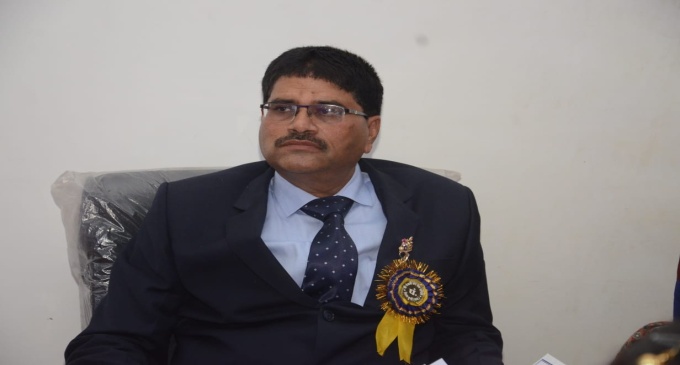                   ys[kd%& jfoUnz dqekj o/kok] vYiKT;ksfr’k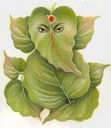 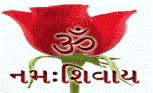    ;k dqUnsUnq rq"kkjgkj/koyk ;k “kqHkzoL=ko`rkA   ;k oh.kkojn.Mef.Mrdjk ;k 'osriùklukAA   ;k czgekP;qr”kadj izHk`frfHkZnsoS% lnkofUnrkA   lk eka ikrq ljLorh Hkxorh fu%’ks"k tkMÓkigkAA   y{ehesZ/kk /kjk iqf"VxkSjha rqf"V izHkk /k`fr%A   ,rkfHk% ikfg ruqfHkj"VkfHkekZ ljLorhA   ljLoR;S ueks fuR;a HknzdkY;S ueksa ue%   osnosnkUrosnkaxs fo|kLFkkusH;a% ,oa pAA   ljLorh egkHkkxs fo|s deyykspusA   fo|k:is fo”kkykf{k fo|ka nsfg ueks∙LrqrsAA   ;n{kja ina Hkz"Va ek=kghua p ;}osr~A   rRloZ {kE;rka nsfo izlhn ijes”ojhAA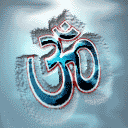    lw;Z %& Å¡ tikdqlqe ladk”ka dk”;is;a egk|qfre~A   reks·fja loZikiU?ka iz.krks∙fLe fnokdje~AA 1AA                     pUnzek %&Å¡ nf/k”ka[k rq"kkjkHka {khjksnk.kZolEHkoe~A                           Ukekfe 'kf”kua lksea 'kaHkkseZqdqVHkw"k.ke~AA 2AA  eaxy %&Å¡ /kj.khxHkZlEHkwra fo|qRdkfUrleizHke~A    dqekja 'kfDragLra ra eaxyaa iz.kekE;ge~AA 3AA                     cq/k %& Å¡ fiz;axqdfydk ”kkea #is.kkizfrea cq/ke~A                          lkSE;a lkSE; xq.kksisra ra cq/ka iz.kekE;ge~AA 4AA  xq: %&Å¡ nsokuka p _’kh.kk p xq:a dkUpulafuHke~A    cqf} Hkwra f=dkys”ka ra uekfe c`gLifre~AA 5AA                       “kqØ %& Å¡ fge dqUne`.kkyHka nSR;kuka ijea xq:e~A                              loZ”kkL=izoaäkja HkkxZoa iz.kekE;ge~AA 6 AA“kfu %&  Å¡ uhykatulekHkkla jfoiq=a ;ekxzte~A      Nk;kekrZ.MlEHkwra ra uekfe 'kuS”pje~AA7AA                       jkgw %& Å¡ v/kZdk;a egkoh;Z pUnzkfnR;foenZue~A                              flafgdkxHkZ lEHkwra ra jkgqa iz.kekE;ge~AA 8 AAdsrq %&  Å¡ iyk”kiq"iladk”ka rkjd xzg eLrde~A      jkSnza jkSnzkReda ?kksja ra dsrqa iz.kekE;ge~ AA 9AA                                                                Å¡ bfr O;kleq[kksUnhra ; iBsr~ lqlekfgraA                    fnok ok ;fn ok jk=kS fo?u”kkfUrHkZfo”;frAA 10AA  Å¡ ujukjhu`ik.kka p Hkosr~ nq%LoIu uk”kue~A  ,s”o;ZaerqY;a rs’kka vkjksX;a iqf"Vo/kZue~flafgdkxkzfNkffffflAA 11AA                        Å¡ xzgu{k=tk% ihMkLrLdjkfXuleqn~Hkok%A                         rk% lokZ% iz”kea ;kfUr O;klks cqzrsu la”k;% AA 12AAbfr Jh O;klfojfpr vkfnR;kfn uoxzg L=ksra laiw.kZA   T;ksfr”k dh n`f”V ls uoxzgks ds ekuo thou ij izHkko ,oa muds mipkj      ;g l`f”V vkfn&vukfn dkyksa ls LFkkfir gS A le;&le; ij dqN HkkSxksfyd ?kVukpdzksa ls l`f”V ds dqN |Vdksa esa ifjorZu gksrk jgrk gS]fdUrq bl l`f”V dk lewy dHkh Hkh uk rksa u”V gqvk gS vkSj uk gh dHkh lEiw.kZ u”Vhdj.k dh lEHkkouk,sa gS A izd`fr )kjk iznRr fofHkUu /kjksgjksa ,oa fo?kkvksa ds ifj’kks/ku ,oa fo’ys”k.k gsrq le;&le; ij bZ’oj )kjk iznRr ‘kfDr;ksa ds Lokeh dqN fo)kuksa ,oa _f”k eqfu;ksa )kjk vius vius {kS+=ksa dbZ ijh{k.k ,oa vuqla/kku dj vius vkuh okyh ihf<+;ks ds fgrkFkZ dqN fu”d”kZ fn;sa gS Abu fu”d”kksZ ls dqN fl)kUr]fu;e]dk;nsa ,oa rjhds izkjEHk gq,s gS ftUgsa ge vkt Hkh vius fgr ds fy;sa iz;qDr djrsa gS A bUgh fo”k;ksa ,oa fl)kUrksa esa ,d egRoiw.kZ fo”k; gS T;ksfr”k A ,d foLr`r i`”BHkwfe okys bl fo”k; ij ftruk Hkh fpUru ,oa euu fd;k tk;s mruk gh de gS A oSls rks T;ksfr”k {kS= ds fofHkUu vkpk;ksZ _f”k Hk`xq]vkpk;Z ojkgfefgj egf”kZ xxZ tSls dbZ fo)kuksa dk egRoiw.kZ ;ksxnku jgk gS fdUrq orZeku esa izpfyr T;ksfr”k ds iz.ksrk _f”k ijk’kj jgs gS]ftUgksusa T;ksfr”k esa fo’kksarjh egkn’kk]vUrZsn’kk]izR;kUrj]lw{ekUrj ,oa izk.kkUrj tSlh i)fr;ksa  dk orZeku xkspj ,oa tUedkyhu xzgksa dh fLFkfr ds vk/kkj ij fo’ys”k.k djus dh ;qfDr fyfic) dh ,oa tks vkt Hkh yk[kksa djkM+ksa yksxksa ds fgrkFkZ mi;ksx esa th tk jgh gS A blh J`a[kyk esa _f”k tSfeuh ds ;ksxnku dks Hkh dHkh ugh Hkqyk;k tk ldrk ftUgksusa _f”k ijk’kj dh i)fr esa dqN uohurk ykrsa gq;sa dkjdka’k yXu]inyXu ,oa miinyXu tSlh lw{e fof/k;ksa dks mlesa tksM+dj bl i)fr dh fo’oluh;rk dks vksj vf/kd izekf.kd cuk fn;k gS A T;ksfr”k esa uoxzgksa]ckjg Hkkoksa ,oa lRrkbZl u{k+=ksa ij lkjh x.kuk vk/kkfjr gS A bl ys[k esa ;gkW uoxzgksa ds izHkko ,oa mldk izk.kh ek= ij iM+us okysa izHkko dk fo’ys”k.k djsxsa tks fd fuEuizdkj gS %&¼1½ lw;Z%& fdlh Hkh tkrd dh dqM+yh esa lw;Z tkrd dh vkRek dk dkjd xzg ekuk x;k  gS A lw;Z dks xzgksa ds jktk dh laKk nh xbZ gS Alw;Z uSlfxZd :i ls firk dk dkjdxzg ekuk x;k gS A lkFk gh lw;Z iq:”k tkrd ds fy;sa nkW;s uS= dk ,oa L=h tkfrdk ds fy;s ck;sa uS= dk dkjd ekuk x;k gS A lw;Z ls tkrd ds lEeku  ,oa firk ,oa mldsa lEcU/kksa dk fo’ys”k.k fd;k tkrk gS A lw;Z tkrd dh vkRe ,oa gnz; dk dkjd xzg ekuk x;k gS A lw;Z ds eaxy]cq/k ,oa xq: ls fe=or lEcU/k gksrsa gS ,oa pUnz]’kqdz ls le lEcU/k gksrk gS fdUrq lw;Z& ‘kfu]jkgw]dsrq ls ‘k=qor lEcU/k j[krk gS A fdlh tkrd dh dq.M+yh esa lw;Z ;fn iki izHkko  esa gks vFkkZr~ lw;Z ‘kfu]jkgw vFkok dsrq ds lkFk gks vFkok ;g xzg lw;Z dks n`f”V ls izHkkfor dj jgs gks rks ,sls tkrd fljnnZ]uS=fodkj peZjksx vkfn ls xzfLr jgrk gS A ftl tkrd dh dq.M+yh esa lw;Z fLFkfr vFkok n`f”V ls dq.M+yh ds “k”Be]lIre ,oa v”Ve Hkko ij izHkko M+kyrk gS ,sls tkrdksa dks ckyksa lEcU/kh leL;k;sa ns[kus dks feyrh gS A dq.M+yh esa lw;Z ;fn ‘kfu]jkgw vFkok dsrq ds lkFk cSBk gks rks ,sls tkrd dks vius firk dk iw.kZ lg;ksx ugh fey ikrk lkFk gh ,sls tkrdksa ds flj ls firk dk lk;k tYnh mB tkrk gS ;fn ,slk uk Hkh gks rks firk&iq= esa lS)kfUrd erHksn cusa jgrsa gS A lw;Z vius fe= eaxy dh es”k jkf’k esa mPp dk gksrk ,oa rqyk jkf’k esa uhp dk gksrk gS]lw;Z dh Lojkf’k flg jkf’k gS A ‘kkL=ksa ds o.kZukuqlkj ;fn tkrd dh  yXu dq.M+yh esa lw;Z mPp jkf’k] Lojkf’k ;k fe=jkf’k esa gks rFkk ml ij dksbZ iki izHkko ugh gks rks ,slk tkrd viuh ckr dk /kuh]’kklulRrk ;qDr]rFkk vPNsa vkpj.k okyk gksrk gS blds foijhr ;fn lw;Z ikiizHkko esa gks vFkkZr lw;Z vius ‘k=q ‘kfu jkgw dsrq vkfn ds izHkko esa gks rks ,sls tkrd ds thou esa la?k”kksZ dh vf/kdrk jgrh gS A tkrd dh bPNk’kfDr {kh.k gksrh gS A lw;Z dk ‘kklu lRrk ls lh/kk lac/k gksrk gS ftl tkrd dh dq.Myh esa lw;Z ;ksxdkjd xzg gksdj viuh mPpjkf’k]Lojkf’k vFkok fe= jkf’k esa cSBk gks ,oa tkrd ds deZ{kS=¼lIre ,oa n’ke½ ij mldk izR;{k ,oa vizR;{k izHkko gks rks ,slk tkrd ‘kklu lRrk esa Hkkxhnkj gksrk gS ,sls tkrd jktdh; lsok esa jktif=r inksa ij lsokjr jgrsa gS A ,sls tkrdksa ds firk lekt esa x.kekU; O;fDr gksrsa gS ,oa os Lo;a Hkh ,d lEekfur thou thrsa gS A lw;Z ;fn ;ksxdkjd xzg ;Fkk yXus’k]iapes’k] uoes’k vFkok n’kes’k gksdj mPp jkf’k¼es”k½Lojkf’k¼flg½ vFkok fe= jkf’k esa gksdj yXu ls r`rh;]”k”Be]n’ke vFkok ,dkn’k Hkko esa cSBk gks rks ,slk lw;Z loZJs”B ekuk tkrk gS A ;fn lw;Z yXus’k gksdj mDr fLFkfr esa gks rks ,slk tkrd fl)kUroknh] fu;e ,oa rjhdksa dh vuqikyuk djus okyk ,oa lekt dks ,d ubZ fn’kk nsus okyk gksrk gS A;fn lw;Z iapes’k gksdj mDr fLFkfr esa gks rks ,slk tkrd dq’kkxz cqf) gksrk gS ,oa ,sls tkrd dh izFke larku Hkh dkQh es?kkoh gksrh gS A;fn lw;Z uoes’k gksdj mDr fLFkfr esa gks ,sls tkrd dk HkkX; lw;Z ds leku pedhyk gksrk gS A mldh izfrHkk pkjksa vksj QSyrh gS A n’kes’k gksdj lw;Z mDr fLFkfr esa rks tkrd dk ‘kklu lRrk ls lh/kk lEcU/k gksrk gS],slk Lo;a ,d jktif=r vf/kdkjh gksrk gS ,oa mlds v/khu vusd yksx dk;Z djrsa gS A mDr fLFkfr;ksa ds fo’ys”k.k esa lw;Z ds “kM+cy ,oa va’kkfn ds ckjs esa Hkh Li”V tkudkjh Hkh dh tkuh pkfg;sa A tkrd dh dq.M+yh esa lw;Z dk “kM+cy 1-3 ls 1-7 ds e/; gks ,oa va’kksa ds vk/kkj ij lw;Z 05 va’kksa ls 20 va’kksa ds e/; gks rks mDr fyf[kr fLFkfr;kW fu’fpr :i  ls ns[kus dks feyrh gS A mDr fLFkfr ds lkFk&lkFk lw;Z vkfn vius fe= eaxy]cq/k c`gLifr vkfn ls ;qDr gks ,oa lw;Z Lo;a ds ;k vius fe= xzgksa ds u{k= esa cSBk gks rks tkrd dks fuf’fpr :i ls cMh lQyrk,sa feyrh gS A lw;Z ;fn vius fe= eaxy ds lkFk ;qDr gks ,oa dq.M+yh esa nksuksa xzg ;ksxdkjd gksdj uoe]n’ke vFkok ,dkn’k Hkko ij ;qfDr vFkok n`f”V ls izHkko M+ky jgsa gks lkFk gh iapes’k ,oa c`gLifr cy’kkyh gks rks ,slk tkrd fuf’fpr :i  ls ,d lQy fpfdRld gksrk gS lkFk gh ,slk O;fDr ltZjh fo’ks”kK Hkh gksrk gS A fdUrq ftudk iapes’k {kh.k gks ,oa c`gLifr Hkh detksj fLFkfr esa gks rks mDr Qy izkfIr esa foyEc ,oa ck/kk,sa vkrh gS A ftudk iapes’k ,oa c`gLifr {kh.k gks fdUrq lw;Z eaxy dh fLFkfr mDr fyf[kr vuqlkj gks ,sls tkrdksa dks vfXu rRo lca/kh O;olk;ksa esa fo’ks”k lQyrk feyrh gS A ,sls tkrd fo|qr lac/kh midj.kksa fpfdRlk lac/kh O;olk; esa dkQh lQy gksrsa gS A ;fn lw;Z viusa fe= cq/k  ds lkFk gks ,oa uoe]n’ke],dkn’k Hkko ij izR;{k vFkok vizR;{k :i ls izHkkfor dj jgk gks rks ,sls tkrd cSad ,oa chek daifu;ksa esa mPp inks ij gksrsa gS A ,sls tkrd dUlyVsalh ds O;olk; esa dkQh lQy gksrsa ns[ksa x;sa gS Acq/k okf.kT; iz/kku xzg gS lw;Z lkFk esa ;qDr gksdj cq/k ds xq.kksa dks pkjksa vksj QSykrsa gS A lw;Z ,oa cq/k dh ;qfDr dks cq/kkfnR; ;ksx dgk x;k gS] ,sls O;fDr chek ,oa cSfdax O;olk; ds vfrfjDr i=dkfjrk ,oa ys[kus ds {kS= esa Hkh cgqr uke dekrsa gS A lw;Z vius fe= xq: ds lkFk gks rks blsa xtdsljh ;ksx dgk tkrk gS A lw;Z ,oa xq: dh ;qfDr izR;{k vFkok vizR;{k :i ls uoe n’ke vFkok ,dkn’k Hkko ij izHkko Mkyrh gS rks ,sls tkrd f’k{kk {kS= esa jktif=r inks ij foHkwf”kr gksrsa gS ,sls yksxksa dks f’k{kk {kS= esa mYys[kuh; ;ksxnku gsrq ‘kklu ,oa f’k{kkfonksa )kjk lEekfur fd;k tkrk gS AmDr fLFkfr ds vfrfjDr ;fn lw;Z vius rhuksa fe=ksa eaxy]cq/k ,oa xq: ls ;qDr gks ,oa mDrkuqlkj fLFkfr esa gks rks ,slk tkrd vius tUe LFkku ds lkFk&lkFk vius tUe LFkku ds ckgj Hkh viuh ;ksX;rk dh Nki NksM+rsa gS A fdUrq ,sls ifj.kke izkfIr ds fy;s ;g vko’;d gS fd mDr xzg odzh vFkok uhp jkf’k esa  uk gks ukfg fdlh iki izHkko esa gks ,oa tkrd dh ;qok voLFkk esa gh lw;Z vFkok mldsa fe= xzgksa dh egkn’kk ,oa vUrZsn’kk vk tkosa A lkFk gh “kM+cy ,oa va’kkfn ds n`f”Vdksa.k ls Hkh lHkh xzg cy’kkyh gksus pkfg;sa A lw;Z dh fo’kksarjh egkn’kk 6 o”kZ dh ekuh xbZ gS A lw;Z ftl Hkko esa cSBk gks mlls lIre Hkko ij iw.kZ n`f”V ls ns[krk gS Ad`frdk]mRrjkQkYxquh rFkk mRrjk”kk<+k lw;Z ds u{k= gS bu u{k=ksa esa tUe ysus okysa O;fDr;ksa ij lw;Z dk izHkko fo’ks”k :i ls ns[kus dks feyrk gS Amipkj%& ;fn fdlh tkrd dh dq.M+yh esa lw;Z ;ksxdkjd xzg yXus’k]iapes’k] uoes’k vFkok n’kes’k gksdj iki izHkko esa gks rks ,slk tkrd ;fn 12 o”kZ ls de vk;q dk gks rks mls Lo.kZ dh lw;Z izfrek cukdj ihys /kkxsa esa vFkok lksus dh pSu esa jfookj ds fnu ykHk]’kqHk vFkok ve`r ds pkS?kfM+;sa esa lw;Z ds ea=^ ^^ ÅW |`f.k lw;kZ; ue%^^ ds 108 ea=ksa ls vfHkeaf=r dj /kkj.k djokuk pkfg;sa A ;fn tkrd dh mez 12 o”kZ ls 18 o”kZ ds e/; gks rks lok rhu jRrh dk ,oa 18 o”kZ ls vf/kd vk;q gks rks lok ikWp ls lok lkr jRrh dk ekf.kD; lksus vFkok rkacs esa cuokdj lh/ks gkFk dh vukfedk vaxqy esa mDr ea= ls vfHkeaf=r dj /kkj.k djuk pkfg;sa A blds lkFk&lkFk tkrd dks rkezik= esa LoPN tyHkjdj ykyiq”i]ykypanu]dqedqe ,oa xqM+ feykdj  ^^ ÅW |`f.k lw;kZ; ue%^^ ds 11 vFkok 21 ea=ksa dks tki djrsa gq;s jfookj ls izkjEHk djdsa fuR;izfr lw;Z dks v/;Z nsuk pkfg;sa A        tkrd dh dq.M+yh esa lw;Z ;fn r`rh;s’k]”k”Bs’k] v”Ves’k vFkok O;;s’k gksdj fdlh iki izHkko esa gks rks ,sls tkrdksa dks lw;Z dk jRu ekf.kD; /kkj.k ugh djuk pkfg;sa A ,sls tkrdksa dks mDr fof/k vuqlkj lw;Z dks v/;Z nsuk pkfg;sa A ,sls tkrdksa dks  izR;sd jfookj dks lok iko ;k lok fdyksa dh ek=k esa lw;Z dk izfrfuf/kRo djus okyh oLrq,sa ;Fkk xsgwW xqM+ vkfn dk nku djuk pkfg;sa A ftu tkrdksa dk lw;Z f=d Hkkoksa dk Lokeh gS mUgs xkspj esa lw;Zxzg.k ds le; lw;Z dh fo’ks”k vkjk/kuk djuh pkfg;sa rFkk lw;Z ls lacf/kr oLrqvkas dk nku djuk pkfg;sa A tks tkrd fu;ekuqlkj lw;Z dh fu;fer vkjk/kuk djrsa gS muds vkRecy esa fo’ks”k o`f) ns[kus dks feyrh gS lkFk gh lw;Z vkjk/kuk ls tkrd ds firk dks Hkh ykHk feyrk gS A ‘kklu lRrk ls gksus okysa dkeksa esa vkus okys vojks/k nwj gksrsa gS lkFk gh uS= T;ksfr esa o`f) gksrh gS A lw;Z vkjk/kuk ds le; tkrd dks vius gkFkksa dks Åij djds ty dh /kkjk esa lw;Znso ds n’kZu djrsa gq;s lw;Z dks v/;Z nsuk pkfg;sa lkFk gh bl ckr dk fo’ks”k /;ku j[kuk pkfg;sa fd lw;Z dks v/;Z ds :i esa p<+k;k x;k ty Lo;a ds ;k fdlh vU; ds iSjksa esa u vk;sa A ¼2½ pUnzek%& T;ksfr”k ‘kkL= ds ek/;e ls  fdlh tkrd ds thou ds lEiw.kZ fo’ys”k.k ds fy;s ;g vko’;d gS fd ;g tkudkjh dh tkosa fd tkrd us fdl u{k= ,oa fdl ;ksx esa tUe fy;k gS \ tUe ds le; d`”.k i{k vFkok ‘kqDy i{k dh dkSulh frfFk Fkh\tUe ds le; dkSulk ;ksx Fkk\tUe ds le; dkSulk yXu mfnr gks jgk gS ,oa pUnzek fdl jkf’k esa Hkze.k dj jgk gS vkfn ckrksa dh tkudkjh ds lkFk&lkFk tkrd dh yXu dq.Myh]uoka’k]pfyr ,oa “kksM+’koxZ dh dqf.M+fy;ksa dks fo’ys”k.k ijeko’;d gS ApUnzek ‘kqdz dh o`”kHk jkf’k esa mPp dk ,oa eaxy dh o`f’pd jkf’k esa uhp dk gksrk gS]ddZ jkf’k pUnzek dh Lojkf’k gS A pwWfd oSKkfud n`f”Vdks.k ds vk/kkj ij ;g ekuk tkrk gS fd izR;sd euq”; ds ‘kjhj esa 70 izfr’kr ls vf/kd ty gksrk gS ,oa ty dh fLFkfr ls tkrd dk eu izHkkfor gksrk gS ,oa pUnzek tkrd ds eu dks izHkkfor djrk gS vr% pUnzek ds cy ls tkrd dh ekufld {kerkvksa ,oa mlds Hkfo”; dk dkQh dqN vkadyu fd;k tk ldrk gS Ablh dkj.k T;ksfr”k esa tUe yXu ds lkFk&lkFk pUnz yXu ds fo’ys”k.k dh Hkh ijEijk gS A ‘kqDy i{k ds v”V~eh ls d`”.k i{k dh iapeh rd pUnzek ds cy dks Js”B ekuk x;k gS];fn yXu dq.M+yh esa pUnzek fdlh iki izHkko ls ihfM+r u gks rks bl vof/k esa iSnk gq, tkrdksa dk ekufld Lrj dkQh lqn`<+ gksrk gS A ,sls tkrd viuh ekufld {kerkvksa ds lgkjs dbZ ubZ [kkstsa ,oa fl)kUr izfrikfnr djus esa l{ke gksrsa gS Ablds foijhr tkrd dk tUe d`”.k i{k dh “k”Bh ls ‘kqYd i{k dh izfrink frfFk rd ds e/; gqvk gks rks tkrd dk ekufld cy {kh.k gksrk gS ,sls esa ;fn yXu dq.M+yh esa tkrd dk pUnzek jkgw]dsrw vFkok ‘kfu ds izHkko esa vk tk;s rks ,sls tkrd dks thou esa ekufld jksx]volkn],oa ‘khrtfur O;kf/k;ksa dk lkeuk djuk iM+rk gS A pUnzek ds izHkko dh ppkZ djus ds nkSjkuk ;g Li”V dj nsuk Hkh vf/kd mfpr gksxk fd frfFk;ksa  ls pUnzek ds cykcy ds lkFk& lkFk yXu dq.Myh esa pUnzek dh fLFkfr dk fo’ys”k.k Hkh vko’;d gksrk gS A yXu dq.M+yh esa pUnzek yXu vFkkZr izHke Hkko]”k”BHkko vFkok ,dkn’k Hkko esa gks rks tkrd dk tUe lksus ds ik;s esa ekuk tkrk gS tks fd e/;e Qynk;d gksrk gS ,slk tkrd ckY;koLFkk esa jksxh jgrs gS fdUrq ,sls tkrdksa ds thou esa /ku dh dksbZ deh ugh jgrh AyXu dq.M+yh esa pUnzek f)rh;]iape vFkok uoe Hkko esa gks rks tkrd dk tUe jtr ikn vFkkZr pkanh ds ik;s ekuk tkrk gS A jtr ikn esa tkrd ds tUe dks loZJs”B ekuk x;k gS A;fn tkrd dh dq.M+yh esa pUnzek r`rh;]lIre vFkok n’ke Hkko esa gks rks tkrd dk tUe rkacsa ds ik;s ekuk tkrk gS tks fd Js”B gS A ,sls tkrd vius thou esa dkQh mUufr djrsa gS A ;fn tkrd ds tUe ds le; pUnzek prqFkZ] v”Ve vFkok )kn’k Hkko esa gks rks tkrd dk tUe ykSgikn esa ekuk tkrk gS A ,sls tkrd dh ckY;koLFkk dkQh ihM+kdkjd jgrh gS A ,sls tkrdksa dks iSjks lEcU/kh rdrhQ]’okal jksx] ,ythZ vkfn O;kf/k;ksa dk lkeuk djuk iMrk gS ,sls pUnzek ij ;fn ikixzg ‘kfu]jkgw]dsrq vFkok eaxy dk izHkko gks rks ihM+k vksj vf/kd Hk;kog gks ldrh gS A fdlh tkrd dh dq.M+yh esa pUnzek “k”B]v”Be vFkok )kn’k Hkko esa gks ,oa ml ij ‘kfu]jkgw]dsrq ,oa eaxy dk la;qDr izHkko n`f”V vFkok ;qfDr ls iM+ jgk gks rks ;g ckykfj”B uked ;ksx dk fuekZ.k djrk gS],slh fLFkfr esa ;fn yXus’k Hkh detksj gks rks  ckjg o”kZ dh vk;q rd tkrd ds thou dks [krjk jgrk gS A     tkrd dk pUnzek ;ksxdkjd Js”B cy’kkyh lkSE; xzgksa ls ;qDr ,oa n`”V gksdj ;fn uoe]n’ke vFkok ,dkn’k Hkko ij n`f”V Mky jgk gks vFkok mDr rhuksa esa ls fdlh Hkko ij mPp dk gksdj cSBk gks rks ,slk tkrd nwjn`f”V ,oa ldkjkRed dYiuk’khyrk fy;sa gq,sa gksrsa gS ,sls tkrd ds vFkksZiktZu esa pUnzek dk egRoiw.kZ ;ksxnku gksrk gS A ,sls tkrd tyrRo  ls lacf/kr ,oa lQsn oLrqvksa ds O;olk; esa dkQh lQyrk vftZr djrsa gS A ;fn pUnzek ds lkFk&lkFk ‘kqdz Hkh ;ksxdkjd gksdj mDr fyf[kr LFkkuksa dks ;qfDr vFkok n`f”V ls izHkkfor djrk gksa rks tkrd dyk ds {kS= esa dkQh izflf) ikrsa gS A izR;{k vFkok vizR;{k :i ls ,sls tkrd fu’fpr :i ls dyk {kS= ls tqMs+ gq;s gksrsa gS A pUnzek ;fn yXu dq.<+yh esa xq: ls ;qDr vFkok n`”V gks vFkok xq: pUnzek ls dsUnz esa gks rks ,slh fLFkfr xtdsljh ;ksx  dk fuekZ.k djrk gS ,slk O;fDr vius thou dks lkuan O;rhr djrk gS ,oa ,sls tkrd vius thou esa lkekftd fgrkFkZ ,slk dqN djrsa gS fd mudsa fuokZ.k ds i’pkr Hkh yksx mUgsa ;kn jD[ksa AyXu dq.M+yh esa pUnzek dh eaxy ls ;qfDr egky{eh jkt;ksx dk fuekZ.k djrh gS ;fn tkrd dh dq.M+yh esa ;ksxdkjd xzg gksdj pUnz&eaxy dh ;qfDr gks rks tkrd dks vkthou /ku dh dksbZ deh ugh jgrh ,oa tkrd ds ikl fLFkj lEifRr dkQh ek=k esa jgrh gS A fo’kksarjh egkn’kk ds vUrZxr pUnz dh egkn’kk 10 o”kZ dh ekuh xbZ gS ApUnzek ftl LFkku ij cSBk gks mlls lIre Hkko ij iw.kZ n`f”V ls ns[krk gS A pUnzek ds rhu u{k= gS jksfg.kh]gLr ,oa Jo.k Ajksfg.kh u{k= ds Lokeh Lo;a czgek th]gLr u{k= ds Lokeh lw;Znso ,oa Jo.k u{k= ds Lokeh fo”.kq nso dks eku x;k gS A bu u{k=ksa esa tUe ysus okysa tkrdksa ij pUnzek dk fo’ks”k izHkko ns[kus dks feyrk gS A mipkj%& tkrd dh dq.Myh esa pUnzek ;ksxdkjd vFkkZr~ yXus’k]iapes’k]uoes’k gksdj cyghu ;k ikiizHkko ‘kfu]jkgw]dsrq vkfn ls ;qDr ;k n`”V gks rks ,sls tkrd ftudh vk;q 12 o”kZ ls de gS rks tkrd dks eksrh yxk gqvk pkWnh dk pUnzek ‘kqDy i{k ds lkseokj dks izkr% lw;ksZn; ls 1 /kaVs dh vof/k ds vanj vFkok jkf= dks ykHk] ‘kqHk vFkok ve`r ds pkS|fM+;sa esa ÅW lkse lksek; ue% ds 108 ea=ksa ls vfHkeaf=r dj PkkWnh dh psu vFkok lQsn@ihys /kkxsa esa /kkj.k djk;sa Atkrd ;fn 12 o”kZ dh vk;q ls vf/kd gS rks lok rhu jRrh dk eksrh ,oa 18 o”kZ dh vk;q ls vf/kd gS rks lok ikWp ls lok lkr jRrh dk eksrh lh/ksa gkFk dh dfu”Bdk vaxqyh esa mDr ea= ds 108 tki ls vfHkeaf=r dj /kkj.k djkosa A blh ds lkFk ;fn tkrd Lo;a l{ke gks rks jkf= ds le; pkWnh vFkok LVhy ds fxykl esa dPpknw/k]lkcqr v{kr¼pkoy½ ,oa FkksM+h lh phuh Mkydj ÅW lkse lksek; ue% 11 ea=ksa dk tki djrsa gq;s pUnzek dks v/;Z ns A fdlh tkrd dk pUnzek r`rh;s’k]”k”Bs’k]v”Ves’k rFkk )kns’k gksdj ikiizHkko esa gks rks pUnzek dq.M+yh esa ftl LFkku ij csBk gksxk ml LFkku ds Qyksa dks U;wu djsaxk ,oa og LFkku dk izfrfuf/kRo djus okys lac/kh dks ,oa mlls tkrd ds lac/kksa dks Hkh ihfM+r djsxk A,sls tkrdksa dks pUnzek dk jRu eksrh /kkj.k ugha djuk pkfg;sa]vfirq mDr fyf[kr izfdz;k ls pUnzek dks v/;Z nsuk pkfg;sa A lkFk gh ,sls tkrdksa dks lok iko ;k lok fdyksa dh fu/kkZfjr ek=k esa pUnzek ls lacf/kr oLrqvksa ;Fkk nw/k]ngh]phuh]pkoy]pkWnh vkfn dks izR;sd lkseokj dks f’kokyk; ds iqtkjh dks nf{k.kk lfgr nku nsuk pkfg;sa A ,slk blfy;sa vko’;d gS fd ;fn pUnzek tkrd dh dq.M+yh esa vPNsa LFkku dk Lokeh gksdj cyghu vkSj iki izHkko esa gks rks mldk cy c<+kuk pkfg;sa tks fd pUnzek dk jRu /kkj.k djusa ,oa pUnzek dks v/;Z iwtk ikB dh izfdz;k ls c<+k;k tk ldrk gS Ablds foijhr ;fn tkrd dk pUnzek vdkjd vFkkZr f=d Hkko dk Lokeh rFkk cyghu ,oa iki izHkko esa gks rks ,sls tkrd dks pUnzek ds cy dks {kh.k fd;k tkuk pkfg;sa]tks fd pUnzek dh iwtk izfdz;k vFkok nku ls lEHko gS A tkrd dh dq.M+yh esa pUnzek pkgs ;ksxdkjd gks vFkok f=dHkoksa dk Lokeh gks ;fn pUnzek iki izHkko esa gks rks xkspj esa pUnzxzg.k ds le; pUnzek ds ea=ksa dk tki ,oa f’ko vkjk/kuk ykHkdkjh gksrh gS A pUnzek dks fuR; izfr f’kopkyhlk dk ikB djdas Hkh vuqdqy cuk;k tk ldrk gS ApUnzek dh ppkZ djrsa le; ;g ckr Hkh fo’ks”k mYys[kuh; gS fd pUnzek fdlh Hkh tkrd dh dq.M+yh esa mldh ekrk dk dkjd gksrk gS ;fn pUnzek iki izHkko esa gks rks tkrd dh ekrk dk LokLF; Bhd ugh jgrkAtkrd )kjk pUnzek ds ;Fkk vuqlkj mipkj djus ij tkrd dh ekrk ds LokLF; ij Hkh vuqdqy izHkko iM+rk gS blds lkFk gh ftu tkrdksa dk pUnzek iki izHkko esa gks mudksa pUnzek dh vuqdqyrk ds fy;s viuh ekrk dh vkKk dk ikyuk djuk pkfg;sa blls pUnzek ls dqizHkko ls cpk tk ldrk gS A ftl tkrd dk tUe ykSgikn esa gqvk gks vFkkZr yXu dq.M+yh esa pUnzek prqFkZ]v”Ve vFkok )kn’k Hkko esa gks ,slsa tkrdksa dh ihM+kvksa dh U;wurk ds fy;s tkrd ds vfHkHkkod dks ‘kfu ls lcaf/kr fuEu fyf[kr ikWp oLrqvksa dks ,df=r dj fdlh ‘kfu vekoL;k dks vFkok fdlh Hkh ‘kfuokj dks MkdkSr dks nku nsuk pkfg;sa%&¼1½lok ehVj dksjk dkyk diM+k¼2½lok fdyksa vk[ksa¼lkcqr½ mM+n]¼3½ lok fdyksa frYyh dk rsy¼4½lok fdyksa dkys fry ,oa ¼5½,d yksgsa dh dM+kbZ ;g lHkh oLrq,sa ,df=r dj nf{k.kk lfgr Mkdksr vFkok ‘kfueafnj esa lsok djus okysa iqtkjh dks nku nsuk Js”B gksrk gS A ¼3½ c`gLifr%&   T;ksfr”k dh foospuk ds le; r`rh; egRoiw.kZ xzg nsoxq: c`gLifr dks ekuk x;k gS A c`gLifr uSlfxZd :i ls f’k{kk dk dkjdxzg gS A lkFk gh fdlh Hkh dU;k dh dq.M+yh esa nsoxq: c`gLifr ls ml dU;k ds oSokfgd thou ds ckjs esa Hkh dkQh dqN tkudkjh izkIr dh tk ldrh gS A nsoxq: c`gLifr ds ikl fdlh O;fDr ds isV]yhoj]vek’k;]dysLVªksy vkfn dk Hkh LokfeRo gS A dq.M+yh esa c`gLifr dh fLFkfr ls fdlh Hkh tkrd dh foRrh; fLFkfr dh tkudkjh Hkh izkIr dh tk ldrh gS A nsoxq: c`gLifr dks tkrd ds cM+s HkkbZ dk dkjd xzg Hkh ekuk x;k gS Ac`gLifr dh iape]lIre ,oa uoe~ rhuksa iw.kZdkyhd n`f”V;kW ekuh xbZ gS A yXu dq.M+yh esa c`gLifr dh fLFkfr ,oa yXu dq.M+yh ds iape rFkk uoe Hkko dh fLFfr ,oa iapes’k ,oa uoes’k dh fLFkfr ds vk/kkj ij ;g Hkh vkadyu fd;k tk ldrk gS fd tkrd dh f’k{kk dk Lrj D;k gksxk \ tkrd vkfLrd gksxk ;k ukfLrd\ lkFk gh blls ;g Hkh tkudkjh lEHko gS fd tkrd dks fdl nso dh vkjk/kuk djuh pkfg;sa \ nsoxq: c`gLifr ftl tkrd dh dq.M+yh esa iki izHkko esa gks vFkok uhp jkf’k dk gks ,sls tkrdksa dks iq= larfr izkfIr esa dkQh ck/kkvksa dk lkeuk djuk iM+rk gS vFkkZr~ ,sls tkrdksa dks iq= izkIrh esa dkQh foyEc gksrk gS rFkk ;fn c`gLifir ds lkFk lkFk iape Hkko esa iapes’k Hkh ihfM+r gks rks tkrd iq= fofgu gksrk gS fdUrq bl gsrq ifr&ifRu nksuksa dh dq.M+fy;ksa dk fo’ys”k.k vko’;d gS lkFk gh blds fy;s nksuksa dh lIreka’k dqq.M+yh dk Hkh fo’ys”k.k fd;k tkuk pkfg;sa A nsoxq: c`gLifr dh nks jkf’k;kW /kuq ,oa ehu gS blsa ddZ jkf’k esa mPp dk ,oa edj jkf’k esa uhp dk ekuk tkrk gS A /kuq jkf’k bldh¼xq:½ ewy f=dks.k jkf’k gS A nsoxq: c`gLifr ds fy;sa ‘kkL=ksa esa ;g Hkh mYysf[kr gS fd ^^LFkku gkfu djksa thok^^vFkkZr xq: tgkW cSBrk gS ml LFkku dh gkfu djrk gS] fdUrq ;g dFku orZeku ifjis{; esa iw.kZr;k ykxw ugh gksrk A LFkku gkfu djksa thok okyh fLFkfr rHkh vkrh gS tc xq: fdlh iki izHkko esa vFkok uhp jf’k dk gks ;k fQj xq: ‘kfu dh jkf’k edj vFkok dqaHk esa cSBk gksa A;fn xq: Lojkf’k¼/kuq vFkok ehu½ ,oa mPp jkf’k¼ddZ½ esa gks rks mDr dgkor pfjrkFkZ ugh gksrh A nsoxq: c`gLifr ds fy;sa ‘kkL=ksa esa fy[kk gqvk gS fd xq: fdlh tkrd dh dq.M+yh esa Lojkf’k vFkok mPp jkf’k gksdj dsUnz vFkok f=dks.k esa cSBk gqvk gS rks ,slk xq: dq.M+yh ds yk[kksa nks”kksa dks nwj djrk gS Ac`gLifr yXu dq.M+yh esa Lojkf’k vFkkZr~ /kuq vFkok ehu ,oa mPp jkf’k vFkkZr~ ddZ jkf’k eas gksdj yXu dq.M+yh ds dsUnz Hkko esa cSBk gks rks T;ksfr”k ds iapegkiq:”k ;ksxksa esa ls ,d gal uked jkt ;ksx dk fuekZ.k djrk gS A ,sls ;ksx esa tUek O;fDr lkfRod]mPp f’k{kk nh{kk ls ;qDr ,oa Js”B vkpj.k djus okyk gksrk gS A xq: vius LFkku ls iape]lIre ,oa uoe~ Hkko ij iw.kZ n`f”V ls ns[krk gS A xq: dh n`f”V esa lkSE;r gksrh gS A yXu dq.M+yh esa xq: dh fLFkfr r`rh;]”k”B]n’ke ,oa ,dkn’k Hkko esa Hkh vPNh ekuh xbZ gS D;ksfd r`rh; Hkko esa cSBk xq: iape n`f”V ls tk;kdkjd LFkku lEre Hkko ]lIre n`f”V ls HkkX; LFkku ,oa uoe n`f”V ls ,dkn’k Hkko ij iw.kZ n`f”V M+kyrk gS A blh izdkj “k”B Hkko esa cSBk xq: iape n`f”V ls n’keHkko lIre n`f”V ls yXu dq.M+yh ds )kn’k Hkko ij n`f”V M+kydj tkrd dks /keZ LFkku  dh ;k=k ,oa vPNs dk;ksZ esa O;; djokrk gS ogh uoe n`f”V tkrd dh yXu dq.M+yh ds dqVqEc ,oa /ku Hkko ij Mkydj mldh o`f) djrk gS A blh izdkj yXu dq.M+yh ds n’ke Hkko esa cSBk xq: viuh iape n`f”V tkrd ds dqVqEc ,ao /ku Hkko] lIre n`f”V tkrd ds prqZFk Hkko ij Mkydj lq[kksa esa o`f) djrk gS ogh uoe n`f”V tkrd ds jksx]_.k]’k=q LFkku ij Mkydj tkrds ds _.kksa ,oa jksxksa dks nwj djrk gS A nsoxq: c`gLifr ;fn vius fe=ksa pUnzek]lw;Z]eaxy vkfn ds lkFk ;qfDr vFkok n`f”V ls lac/k cuk jgk gks rks tkrd ds thou esa ldkjkRed o`f) gksrh gS tkrd lEekfur gksrk gS A nsoxq: c`gLifr tkrd dh dq.M+yh esa yXus’k]iapes’k]uoes’k vFkok n’kes’k gksdj yXu]r`rh;]”k”B n’ke vFkok ,dkn’k Hkko esa cSBk gks rFkk ;ksxdkjd xzg pUnzek] lw;Z vFkok eaxy ls ;qDr vFkok n`”V gks rks tkrd ds thou esa /ku dh dHkh vHkko ugh jgrk ,oa ,sls tkrd dh [;kfr pgqWvksj QSyrh gS A tkrd dh dq.M+yh esa c`gLifr ;fn yXu ,oa iape Hkko nksuksa Hkkoksa ij viuk lqizHkko M+kyrk gS ,oa bu LFkkuksa ij c`gLifr ds ‘k=q xzg ‘kfu jkgw vkfn dk izHkko u gks rks tkrd iwoZn`”Vk gksrk gS] vFkkZr tkrd dks vkus okyh |Vukvksa dk iwoZHkkl gks tkrk gS A mDr ds foijhr ;fn tkrd dh dq.M+yh esa xq: uhp jkf’k vFkkZr~ edj jkf’k esa gks lkFk gh xq: jkgw ls ;qDr gksdj pk.M+ky ;ksx cuk jgk gks rks ,slk tkrd lkoZtfud rkSj ij /kkfeZd fdUrq vUrZeu ls eysPN gksrk gS Afdlh L=h tkfrdk dh dq.M+yh esa xq: uhp jkf’k esa gks ,oa iki izHkko esa gks rFkk tkfrdk dh dq.M+yh esa iape Hkko Hkh iki izHkko esa gks ,oa iapes’k uhp dk gks ;k cyghu gksdj “k”B]v”V~e vFok )kn’k Hkko esa cSBk gks ,oa dqVqEc Hkko¼f)rh; Hkko ½ihfM+r gks ,oa f)rh;s’k Hkh fucZy gks rks ,slh fLFkfr esa tkfrdk dk fookg ugh gksrk ,oa ;fn gksrk Hkh gS rks fookg ,oa larku lq[k esa ck/kk jgrh gS A iq:”k tkrd dh dq.M+yh esa mDr izdkj dh fLFkfr gks rks ,sls tkrd dk oa’k vkxsa ugh pyrk vFkkZr tkrd larkughu gksrk gS A xq: ,oa ‘kfu dh ;qfDr tkrd dh dq.M+yh ds ftl Hkko esa gks tkrd dks ml Hkko ls lacf/kr iw.kZ ifj.kke izkIr ugh gksrsa gS AmDr ;qfDr tkrd dh dq.M+yh ds yXu vFkok iape Hkko es gks rks tkrd dk eu lnSo vUrZ)an esa jgsxk Axq: dq.Myh esa vdkjd xzg gksdj iki izHkko esa gks ,oa yXu dq.M+yh esa “k”Be]v”V~e ,oa )kn’k Hkko dks izHkkfor djrk gS rks ,sls tkrd dks mnj jksx gksrk gS A lkFk gh xq: dh mDr fLFkfr ds dkj.k tkrd dh f’k{kk&nh{kk esa Hkh O;o/kku mRiUu gksrsa gS Aijk’kjh; i)fr ds vuqlkj xq: dh egkn’kk 16 o”kZ dh ekuh xbZ gS A iquZolq]fo’kk[kk ,oa iwokZHkknzin ;g rhuksa c`gLifr ds u{k= gS AiquoZlq u{k= ds Lokeh vfnfr]fo’kk[kk u{k= ds Lokeh bUnzkfXu ,oa iwokZHkknzin u{k= ds Lokeh vtSdin gS A ftu tkrdksa dk tUe bu u{k=ksa esa gksrk gS mu tkrdksa ij xq: xzg dk fo’ks”k izHkko ns[kus dks feyrk gS Afdlh tkrd dh dq.M+yh esa xq: ;fn Lojkf’k /kuq ;k ehu jkf’k vFkok mPp jkf’k ddZ esa gksdj dsUnz Hkko esa csBk gks rks ,slk c`gLifr iap egkiq:”kksa ;ksxksa esa ls ,d gal uked jkt;ksx dks fuekZ.k djrk gS]tks tkrd dk thou i;ZUr lnkpkjh]/kuoku ,oa iq=oku j[krk gS Amipkj%&  ftu tkrdksa dh dq.M+yh esa c`gLifr yXus’k]iapes’k]uoes’k vFkok n’kes’k gksdj ikiizHkko esa vFkkZr jkgw]dsrq ‘kfu vkfn iki xzgksa ls ;qDr ;k n`”V gks]uhp jkf’k esa gks “kM+cy esa detksj gks vFkok “k”B] v”V~e vFkok )kn’k Hkko esa cSBsa gks rks ,slk tkrdksa dks lok ikWp ls lok lkr jRrh rd dk ihyk iq[kjkt c`gLifrokj dks lh/ks gkFk dh rtZuh vaxqyh esa lw;ksZn; ls Ms<+ |aVsa dh vof/k esa lksus esa ÅW c`a c`gLi;sa ue% ds 108 ea=ksa ls vfHkeaf=r dj /kkj.k djuk pkfg;saAmDr ea= ds 11 tki djrs gq;sa dsy o`{k dks ty p<+kuk pkfg;saaA c`gLifr esa mipkj ds :i esa mDr ea= dh ,d ekyk ¼108½ dk tki fuR; izfr djuk pkfg;sa Aftu tkrdksa dh dq.M+yh esa c`gLifr f=d Hkkoksa vFkkZr “k”B]v”V~e vFkok )kn’k Hkko dk Lokeh gksdj ;fn fdlh ‘kqHk Hkko esa pyk x;k gks vFkok fdlh iki izHkko esa gks vFkok uhp jkf’k esa gks rks ,sls tkrdks dks ÅW c`a c`gLi;sa ue% ds ea= dh ,d ekyk¼108½ fuR; izfr djuh pkfg;sa lkFk gh c`gLifrokj ls izkjEHk djds fuR; izfr dsy o`{k dh iwtk djuh pkfg;sa A ,sls tkrd ;fn xq:okj ls izkjEHk djds fuR; izfr fo”.kqlgL=uke dk ikB djs rks ‘kqHkRo izkIr gksrk gS A ,sls tkrdksa dks xq: dk jRu iq[kjkt dHkh Hkh /kkj.k ugh djuk pkfg;sa D;ksfd blls xq: ds udkjkRed izHkkoksa esa o`f) ns[kus dks feyrh gS A ,sls tkrd ftudh dq.M+yh esa xq: vdkjd Hkkoksa dk Lokeh gS]xq:okj ls izkjEHk djds fuR; izfr pus dh nky ,oa nksa jksVh ,oa FkksM+k lk xqM+ feykdj Hkwjh vFkok lQsn xk;sa dks f[kyk;sa]fdlh czkgE.k dks ihys oL= nku djsa]fdlh fu/kZu Nk= dh f’k{kk esa lg;ksx djsa rks mDr mipkjksa ls c`gLifr xzg ls izkIr gks jgs nq”ifj.kkesa esa U;work vkrh gS A¼4½ eaxy%&   fdlh Hkh tkrd dh dq.M+yh esa eaxy lsukifr dk ntkZ j[krk gS A dq.M+yh esa eaxy dh fLFkfr ls ‘kkjkfjd lkS”Bo ,oa mldh bPNk’kfDr ds ckjs esa tkudkjh izkIr dh tk ldrh gS A eaxy tkrd dh dq.M+yh esa fufZn”B ;ksxksa dks QyhHkwr djus esa lgk;d xzg gS Aeaxy ,uth¼mtkZ½ dk dkjd xzg ekuk x;k gS A dq.M+yh esa eaxy dh {kerkvksa ds vuq:i gh tkrd vius thou esa ;kstukvksa dk fdz;kUo;u dj ldrk gS A eaxy jDr dk dkjd xzg gS]eaxy ls tkrd ds NksVsa HkkbZ ds ckjs esa Hkh tkudkjh dh tk ldrh gS AyXu dq.Myh esa fLFkfr eaxy dk fo’ys”k.k dj tkrd ds thou ds fofHkUu igyqvksa ds ckjs esa dkQh dqN tkudkjh lEHko gS A tkrd dh dq.M+yh esa eaxy elyl dk dkjd xzg Hkh gksrk gS A’kkL=kuqlkj tkrd dh yXu dq.M+yh esa eaxy ;fn yXu]prqFkZ]lIre]v”V~e vFkok )kn’k Hkko esa fLFkr gks rks tkrd ekaxfyd gksrk gS A eaxy ,d nks”k u gksdj ,d ;ksx gS A ekaxfyd O;fDr esa dk;Z{kerk,sa dkQh vf/kd ikbZ tkrh gSA ekaxfyd yksx fcuk Fkds dbZ |aVksa rd ‘kjkfjd Je dj ldrsa gS] tks lkekU; O;fDr;ksa dh {kerkvksa ls ijs gksrk gS Aeaxy edj jkf’k esa mPp dk ,oa ddZ jkf’k esa uhp dk ekuk x;k gS A yXu dq.M+yh esa eaxy r`rh;]”k”B]n’ke ,oa ,dkn’k Hkko esa mfpr ekuk x;k gS A ftu O;fDr;ksa dh dq.Myh esa eaxy ,d ;ksxdkjd xzg gksdj mPp jkf’k vFkok Lojkf’k vFkok fe= jkf’k esa gks ,oa dq.Myh ds uoe n’ke ,oa ,dkn’k Hkko ij fLFkfr ;k n`f”V ls izHkko M+ky jgk gks rks s,sl tkrd lsuk vFkok iqfyl esa mPp inksa ij vklhu gksrsa gS A ;fn eaxy ds lkFk mlds fe= lw;Z dh fLFkfr Hkh ;ksxdkjd xzg gksdj eaxy ls n`f”V vFkok ;qfDr lac/k cuk jgk gks rks ,slk tkrd ,d lQy fpfdRld ,oa mPp dksfV dk ltZu gksrk gS A ;fn dq.M+yh esa mDr fLFkfr gks fdUrq tkrd dk iapes’k ,oa c`gLifr {kh.k gks rks tkrd fo|qr ,oa vfXu lac/kh dk;ksZ esa lQy gksrs ns[ksa x;sa gS Aeaxy dks ewy :i  ls [ksyksa dk dkjd xzg ekuk x;k gS Aftu tkrdksa dh dq.M+yh esa eaxy iape ,oa n’ke Hkko ij izHkko M+ky jgk gks ,sls tkrdksa dh :fp [ksyksa esa cgqr gksrh gS A ;fn vU; xzg lg;ksxh gks ,oa ;qok voLFkk esa eaxy dh vFkok vU; ;ksxdkjd xzgksa dh egkn’kk]vUrZn’kk vk tk;s rks tkrd jkT; ,oa jk”Vªh; Lrj ds [ksyksa esa uke dekrk gS A yXu dq.M+yh ds dsUnz Hkkoksa esa eaxy Lojkf’k¼es”k]o`f’pd½ vFkok mPp jkf’k edj esa gksdj cSBk gks rks ;g fLFkfr iapegkiq:”k ;ksx esa ls ,d ;ksx :pd ;ksx dk fuekZ.k djrh gS A ;g ;ksx dkQh mUufrdkjd ekuk;k x;k gS bl ;ksx okyk tkrd n`<+ bPNk’kfDr ,oa dk;Z ds fdz;kUo;u ds dkj.k thou eas dkQh lQy gksrsa ns[ksa x;sa gS AlkFk gh eaxy ;fn Lojkf’k vFkok mPp jkf’k dk gksdj dq.M+yh ds n’ke Hkko esa csSBk gks rks dqynhid ;ksx dk fuekZ.k djrk gS A dqynhid ;ksx dk fuekZ.k djus okyk eaxy ;fn dq.M+yh esa ;ksxdkjd¼yXus’k]iapes’k]uoes’k]n’kes’k½gksdj cSBk gks rks ,slk tkrd dqy dh lk[k esa o`f) djrk gSAvius iwoZtksa )kjk vftZr dh xbZ lEifRr ,oa [;kfr esa o`f) djrk gS A eaxy vius LFkku ls prqFkZ]lIre ,oa v”Ve iw.kZ n`f”V ls ns[krk gS ]eaxy dh n`f”V Hkh mtkZ;qDr gksrh gS Aijk’kjh; i)fr ds vuqlkj eaxy dh egkn’kk lkr o”kZ dh fu/kkZfjr dh xbZ gS AyXu dq.M+yh esa eaxy ds r`rh;]”k”B]n’ke ,oa ,dkn’k Hkko esa mfpr ekuk x;k gS A eaxy ;fn mDr esa ls fdlh Hkh LFkku ij Lojkf’k]mPp jkf’k vFkok fe= jkf’k esa gksdj cSBk gks rks tkrd ds thou esa mUufrdkjd gksrk gS A     mDr ds foijhr eaxy yXu dq.M+yh esa ;fn viuh uhp jkf’k deZ esa gks vFkok vius ‘k=q xzg jkgw] ‘kfu ls ;qDr gks rks tkrd ds thou dks la?k”kiw.kZ cuk nsrk gS A uhp jkf’k dk eaxy ;fn tkrd dh yXx dq.M+yh esa “k”B]v”V~e vFkok )kn’k Hkko esa fLFkr gks vFkok n`f”V ls bu Hkkoksa dks izHkkfor dj jgk gks rks ,sls tkrd dks thou es ‘kY; fpfdRlk ls xqtjuk iM+rk gS A ,slk tkrd thou esa jDr fodkj ,oa peZjksx ls ihfM+r jgrk gS A L=h tkrd dh dq.M+yh esa eaxy iki izHkko esa gks vFkok uhp jkf’k esa gks ,oa dq.M+yh ds f=d Hkkoksa ij fLFkfr ;k n`f”V ls izHkko M+ky jgk gks rks ml tkfrdk dh egkojh esa leL;k;sa gksrh gS],slh tkfrdk dks nsj&losj L=htU; jksxksa dk lkeuk djuk iM+rk gS A eaxy ds lkFk&lkFk ;fn ‘kfu jkgw dsrq dk Hkh izHkko dq.M+yh ds “k”B ;k v”V~e Hkko ij gks ,oa eaxy ;fn uhp jkf’k esa gks rks ,sls tkrd dks dSalj tSls vlk/; jksxksa dk lkeuk djuk iM+rk gS A eaxy uhp jkf’k vFkok ‘k=q jkf’k esa gksdj ;fn tkrd dh dq.M+yh ds n’keHkko vFkok yXu ij n`f”V M+ky jgk gks ,oa ‘kfu jkgw dk Hkh n’ke Hkko vFkok yXu ij izHkko gks rks tkrd yqVsjk]gR;kjk ;k yEiV curk gS ,sls tkrdksa ds thou esa ,d ckj dkjkokl dh fLFkfr dh Hkh laHkkouk cuh jgrh gS A ftl tkrd dh dq.M+yh esa eaxy uhp jkf’k esa gks vFkok eaxy odzh gks vFkok iki izHkko esa gks rks ,sls tkrd dk NksV HkkbZ dk lq[k ugh feyrk ;fn NksVk HkkbZ gks Hkh rks tkrd ds NksVsa HkkbZ dks vFkok NksVsa HkkbZ dh otg ls tkrd dks ihM+k jgrh gS]pwWafd eaxy lkgl dk dkjd gS vr% eaxy ds nwf”kr gksus dh fLFkfr esa tkrd ds vkRecy esa deh ikbZ tkrh gS Ae`xf’kjk]fp=k ,oa /kfu”Bk eaxy ds u{k= gS A mDr esa ls fdlh Hkh u{k= esa iSnk gq;sa tkrdksa ij eaxy dk izHkko ns[kk tkrk gS A mipkj%&  fdlh tkrd dh dq.M+yh esa eaxy ;fn ;ksxdkjd xzg gksdj va’kkRed :i ls detksj gks]iki izHkko esa gks ;k “kM+cy esa detksj gks vFkok lw;Z ls vLr gks rks ,sls tkrd fdlh Hkh dk;Z ds fdz;kUo;u esa lQy ugh gks ikrkA,slh fLFkfr esa eaxy ds lqizHkko dks c<+kus ds fy;s tkrd dks lh/ks gkFk dh rtZuh@vukfedk vaxqyh esa lok lkr jRrh dk ewaxk lksus@pkWanh@rkWacsa esa cuokdj eaxyokj ds fnu ykHk]’kqHk ve`r ds pkS|fM+;sa esa  ÅW  va vxkjdk; ue% ds 108 ea=ksa ls vfHkeaf=r dj /kkj.k djuk pkfg;sa AmDr ds foijhr eaxy ;fn f=d Hkkoksa dk Lokeh gksdj ;ksxdkjd Hkkoksa esa cSBk gks rks ml Hkkoksa ds Qyksa dh izkfIr esa O;o/kku mRiUu djrk gS A blh izdkj ;fn eaxy dq.M+yh esa vdkjd gksdj “k”B]v”V~e vFkok )kn’k Hkkoksa esa cSBk gks rks ,slh fLFkfr esa tkrd dks eaxyokj ls izkjEHk djds fuR; izfr guqeku pkyhlk]catjax ck.k ,oa guqek”Bd dk ikB djuk pkfg;sa A ,slk tkrd ;fn izR;sd ‘kfuokj lqanjdk.M+ dk ikB djs rks Hkh eaxy ds udkjkRed izHkko U;wu gks tkrsa gS A tkrd eaxyokj ls izkjEHk djds  fuR; izfr ÅW W va vxkjdk; ue% ds 108 ea=ksa dh ,d ekyk dk tki Hkh dj ldrk gS A lkFk gh vdkjd xzg eaxy ds cy dks {kh.k djus ds fy;sa tkrd yky eqag ds canjksa dks xqM+ puk f[kyk;sa] yky ealwj dk nku djsa]rkezik= dk nku djsa vFkok jDr nku djsa rksa Hkh tkrd ds eaxy ds udjkRed izHkko dks de fd;k tkrk ldrk gS A ¼5½ ‘kqdz%&   bl lkalkfjd thou esa ftrus Hkh Hkksfrd inkFkZ gS budk ewy dkjd xzg ‘kqdz dks ekuk x;k gS A ‘kqdz xzg ‘osr jax ,oa L=h oxZ dk dkjd xzg gS A fdlh Hkh iq:”k tkrd dh dq.M+yh esa ‘kqdz dks ifRu dk dkjd xzg ekuk x;k gS A ‘kqdz ,oa pUnzek nks ,sls xzg gS tks fdlh Hkh tkrd ds eu dks lokZf/kd :i ls izHkkfor djrsa gS A ‘kqdz lkSUn;Z dk izrhd gS A o`”kHk ,oa rqyk nks jkf’k;kW ‘kqdz dh jkf’k;kW gS A ‘kqdz dks ehu jkf’k esa mPp dk ,oa dU;k jkf’k esa uhp dk ekuk x;k gS A laxhr]dyk ,oa u`R; izR;{k vizR;{k :i ls ‘kqdz xzg ls gh lac/k j[krsa gS Atkrd dh dq.M+yh esa “k”B~ Hkko ds vfrfjDr lHkh Hkkoksa esa vPNk ekuk tkrk gS]fdUrq )kn’k Hkko esa ‘kqdz dh fLFkfr HkkSfrdoknh thou ds fy;s fo’ks”k izHkkoh jgrh gS Afdlh Hkh tkrd dh dq.M+yh esa ;fn ‘kqdz o`”kHk]rqyk vFkok ehu jkf’k esa gksdj dq.M+yh ds dsUnz Hkkoksa¼1]4]7]10½ esa cSBk gks rks iapegkiq:”k ;ksx esa ls ,d ekyO; ;ksx dk fuekZ.k djrk gS A ;fn tkrd dh dq.M+yh esa ‘kqdz ;ksxdkjd xzg gksdj ekyO; ;ksx dk fuekZ.k djrk gS rks ‘kqdz dh egkn’kk tkrd ds thou dk Lof.kZe dky dgh tkrh gS A oSfnd T;ksfr”k esa ijk’kjh; i)fr ds vuqlkj ‘kqdz dh egkn’kk lokZf/kd vof/k 20 o”kksZ dh ekuh xbZ gS A tkrd dh dq.M+yh esa ‘kqdz ds lkFk&lkFk mlds fe= ‘kfu ,oa cq/k Hkh ;ksxdkjd xzg gksdj iape~ vFkok n’ke~ Hkko dks ;qfDr vFkok n`f”V ls izHkkfor djrsa gks rks ,slk tkrd QS’ku fM+tkbZfuax ds {kS= esa dkQh uke dekrk gS A fQYe {kS= esa lQyrk ds fy;sa Hkh tkrd dh dq.M+yh esa ‘kqdz ;ksxdkjd xzg gksdj vPNsa Hkkoks esa cSBuk vko’;d gS A ‘kqdz ,oa ‘kfu dh iape]lIre vFkok n’ke Hkko in n`f”V vFkok ;qfDr gks rks tkrd laxhr ok| dk tkudkj gksrk gS]lkFk gh ,sls tkrd dh dq.M+yh esa eaxy Hkh izcy gks rks tkrd baVhfj;j fMtkbZu ,oa fcfYMxa fuekZ.k ds {kS= esa lQy gksrsa ns[ksa x;sa gS A’kqdz&pUnz dh ;qfDr Hkh ;fn tkrd ds iape vFkok ,dkn’k Hkko ij izHkko M+ky jgh gks rks Hkh tkrd fdlh u fdlh dyk ;Fkk fp=dyk]laxhr]QS’kufMtkbfuax vkfn dk tkudkj gksrk gS A dq.M+yh esa ‘kqdz eaxy dh ;qfDr ifj.k; lac/kksa dks tUe nsrh gS A ‘kqdz ‘kfu dh ;qfDr ;fn fdlh dq.M+yh ds lIre Hkko ij gks rks tkrd dks Hkksx dh vksj ys tkrh gS A ‘kqdz vius ije fe= cq/k ds lkFk tkrd dh dq.M+yh esa gks rks y{ehukjk;.k ;ksx dk fuekZ.k djrk gS ,sls tkrd ds thou esa /ku dh dksbZ deh ugh jgrhA tkrd dh dq.M+yh ds )kn’k Hkko esa Lojkf’k]mPpjkf’k vFkok fe=jkf’k dk ‘kqdz fo|eku gks rks ,slk tkrd thou esa lHkh HkkSfrd lq[k lqfo/kk ;qDr gksdj leLr izdkj ds Hkksx Hkksxrk gS A              mDr ds foijhr ‘kqdz ;fn nks”k;qDr gks vFkkZr iki izHkko esa gks nks”k;qDr gksdj dq.M+yh ds “k”B~ Hkko esa cSBk gks vFkok ;ksxdkjd xzg gksdj lw;Z ls vLr gks rks mDr ifj.kke izkIr ugh gksrsa vfirq ‘kqdz ls lacf/kr ihM+k,sa tkrd ds thou esa vkrh gS A;Fkk ‘kqdz fdlh tkrd dh dq.M+yh esa odzh gks vFkok viuh uhp jkf’k dU;k esa cSBk gks ,oa lIre Hkko Hkh ikidrZjh ;ksx esa gks rFkk lIres’k Hkh ihfM+r gks rks ,sls tkrd ds oSokfgd thou esa ihM+k,sa vkrh gS A ,slh fLFkfr esa tkrd fuEu Lrjh; fL=;ksa ds lEidZ esa vkdj viuk eku&lEeku [kksrk gS A,sls odzh vFkok uhp ds ‘kqdz dh ;qfDr tkrd dh dq.M+yh ds yXu]f)rh;]lIre]v”V~e]uoe vFkok ,dkn’k Hkko esa gks tk;s arks pkfjf=d nks”k dh lEHkkouk,sa izcy gks tkrh gS A;fn fdlh tkrd dh dq.M+yh esa ‘kqdz jkgw dh ;qfDr gks rks ,slk tkrd Hkh fdlh Hkh Hkksx ls dHkh larq”V ugh gks ikrk ,oa ,slk O;fDr laHkor;k viuh ifRu ds izfr Hkh bZekunkj ugh gksrkA bl ;qfDr ds dkj.k Hkksx esa vlarq”V jgus ds dkj.k viuh larqf”V ds fy;s og ukuk izdkj ds ,sls Hkk/;eksa dks viukrk gS tks lkalkfjd n`f”Vdks.k ls vuqfpr ekus x;sa gS],slk tkrd vuk;kl gh vius ikiksa esa o`f) djrk jgrk gS ftl tkrd dh dq.M+yh esa ‘kqdz&jkgw dh ;qfDr gks ,sls tkrd dh cgu vFkok csVh dks Hkh nkEiR; thou dh ihM+k Hkksxus dh laEHkkouk,sa cuh jgrh gS A;fn fdlh tkrd dh dq.M+yh esa eaxy ‘kqdz dh ;qfDr gks lkFk gh yXus’k]iapes’k]lIres’k ,oa uoes’k esa fLFkfr vFkok n`f”V ls lac/k gks tk;s arks ,slk tkrd@tkfrdk ds LoSfPNd fookg dh laHkkouk;sa vf/kd jgrh gS A tkrd dh dq.M+yh esa ‘kqdz ;fn uhp jkf’k esa vFkok iki izHkko esa “k”B~Hkko dks ;qfDr vFkok n`f”V ls izHkkfor dj jgk gks rks tkrd dks e/kqesg jksx gksus dh laHkkouk,sa jgrh gS Auhp ds vFkok ikih  ‘kqdz dh fLFkfr ;fn dq.M+yh ds v”V~e Hkko esa gks rks tkrd dks xqIrkaxksa dk jksxh cuk ldrk gS AHkj.kh]iwokZQkYxquh ,oa iwokZ”kk<+k u{k= ‘kqd ds ekus x;sa gS A mDr esa ls fdlh u{k= esa ;fn tkrd dk tUe gks rks mlds thou ij ‘kqdz dk vf/kd izHkko jgrk gS A mipkj%&  fdlh tkrd dh dq.M+yh esa ‘kqdz yXus’k]iapes’k]uoes’k vFkok n’kes’k gksdj iki izHkko esa gks va’kkRed n`f”V ls detksj gks vFkok lw;Z ls vLr gks ;k fQj “kM+cy esa detksj gks rks ,sls tkrdksa dks U;uwre 57 lsUV ls lok dsjsV rd dk ‘kq) ghjk] vFkok lok lkr jRrh dk vesafjdu Mk;eaM+]tfdZu vFkok vksisy pkWanh vFkok IysfVue esa cuokdj ‘kqdzokj ds fnu ykHk]’kqHk]ve`r ds pkS|fM+;sa esa lh/ksa gkFk dh e/;ek vaxqyh esa  ÅW ‘kqa ‘kqdzk; ue%ds 108 ea=ksa ls vfHkeaf=r dj /kkj.k djuk pkfg;sa A ,sls tkrd ‘kqdzokj ls izkjEHk djds fuR; izfr nqxkZpkfylk@nqxkZlIr’krh dk ikB Hkh dj ldrsa gS A ftu tkrdksa dh dq.M+yh esa ‘kqdz f=d Hkkoksa dk Lokeh gks rks ,sls tkrdksa dks ‘kqdz dk jRu /kkj.k ugh djuk pkfg;sa vfirq ,sls tkrd mDr fyf[kr ea= dh ,d ekyk¼108½ dk tki ‘kqdzokj ls izkjEHk djds fuR; izfr dj ldrsa gS A blh izdkj ,sls tkrd ‘kqdzokj ls izkjEHk djds fuR;izfr nqxkZpkfylk dk ikB dj ldrsa gS A ,sls tkrdksa dks ‘kqdzokj ds fnu ‘kqdz ls lacf/kr oLrqvksa dk nku djuk pkfg;sa A ;Fkk ‘kqdzokj ds fnu mcys gq;sa pkoy ,d pEep phuh ,oa ,d pEep ‘kq) |h feykdj lQsn cSy@lkaM+ vFkok cNM+s dks f[kyk;sa A fo/kok vkJe esa cslgkjk efgykvksa ds jkstxkj esa lg;ksx djuk pkfg;sa A dkus O;fDr dks fe”Bku f[kykuk pkfg;sa A ¼6½ cq/k%&   fdlh Hkh tkrd dh dq.M+yh esa cq/k dh Hkwfedk miyC/k lk/kuksa ds lEiw.kZ ,oa loksZRe mi;ksx gsrq egRoiw.kZ jgrh gS A cq/k  okf.kT; ¼dkWelZ½ fo”k; ,oa izcU/ku dk dkjd xzg gS A cq/k dks ok.kh dk Hkh uSlfxZd dkjd xzg ekuk x;k gS Acq/k ls uun ,oa cqvk tSls fj’rksa dh Hkwfedk dk vkadyu Hkh fd;k tk ldrk gS A cq/k tkrd ds thou esa U;wjksa flLVe dk fu;a=.kdrkZ gksrk gS A cq/k tkrd dh peM+h] tkrd dh ulksa ,o tkrd ds efLr”d dh lw{kerk dks bafxrk djrk gS Acq/k ,d uiqlad izd`fr dk xzg gS]ftu xzgksa dh ;qfDr ,oa ftu xzgksa ls n`f”V lac/k LFkkfir djrk gS mu xzgksa ds vuq:i cq/k xzg Qy nsus yxrk gS Acq/k ‘kS’kodky dk xzg gS ;g thjksa va’k ls gh viuk izHkko nsuk izkjEHk dj nsrk gS Acq/k pUnzek dk vkSjl iq= gS vr% pUnzek cq/k dks viuk fe= ekurk gS fdUrq cq/k pUnzek dks viuk ‘k=q ekurk gS A cq/k ds lw;Z]’kfu ’kqdz ls fe=or lac/k gksrsa gS fdUrq eaxy ls blds ‘k=qor lac/k gksrsa gS A xq: ,oa cq/k esa le lac/k gksrk gS A cq/k dU;k ,oa feFkqu jkf’k dk Lokeh gksrk gS A dU;k jkf’k esa bls mPp dk ,oa ehu jkf’k esa uhp dk ekuk x;k gS A fo’kksrjh i)fr ds vuqlkj cq/k dh egkn’kk 17 o”kZ dh ekuh xbZ gS A fdlh tkrd dh dq.M+yh esa cq/k feFkqu vFkok dU;k jkf’k esa gksdj dq.M+yh ds dsUnz Hkkoksa esa cSBk gks rks ;g ;ksx iapegkiq:”k ;ksxksa esa ls ,d Hknz ;ksx uked ,d egRoiw.Zk ;ksx dk fuekZ.k djrk gS Aftldh dq.M+yh esa Hknz ;ksx dk fuekZ.k gks jgk gks rks ,slk tkrd okf.kT; ,oa izcU/ku ds {kS= esa viuk uke dekrk gS A cq/k vius fe= xzgksa ‘kqdz]’kfu vFkok lw;Z ls ;qDr gks rks bldk cy vksj vf/kd c< +tkrk gSA cq/k ,oa lw;Z dh ;qfDr cq/kkfnR; ;ksx dk fuekZ.k djrh gS A ;fn tkrd dh dq.M+yh esa cq/k ,oa lw;Z nksuksa ;ksxdkjd xzg gksdj yXu]iape~ uoe vFkok n’ke~ hkko esa cSBsa gks tks ,slk tkrd ,DT;wdsfVo in ls viuh vkftfodk pykrk gS A ,sls tkrd ds firk Hkh lekt esa lEekfur ,oa izfl) O;fDr gksrsa gS A ;fn cq/k vius fe= ‘kqdz ds lkFk dq.M+yh esa dgh Hkh cSBk gks rks ;g y{ehukjk;.k jkt;ksx dk fuekZ.k djrk gS A ;fn ;g ;ksx tkrd dh dq.M+yh esa yXu]prqZFk]iape]uoe]n’ke vFkok ,dkn’k Hkko esa cu jgk gks rks ,sls tkrd dks thou esa fdlh izdkj dk vHkko ugh jgrk A tkrd dk thou /ku/kkU; ls ifjiw.kZ jgrk gS A cq/k ds lkFk ‘kqdz dh ;qfDr fdlh  iq:”k tkrd dh dq.M+yh esa efgyk lg;ksxh dh ldkjkRed Hkwfedk dks bafxr djrh gS A cq/k ds lkFk ‘kfu dh ;qfDr vFkok n`f”V tkrd dh lkspus dh {kerk dks rkfdZdrk nsrh gS A cq/k ,oa ‘kfu dh ;qfDr okyk tkrd lw{ere~ cqf) okyk gksrk gS A nwljs ‘kCnksa esa ftl tkrd dh yXu dq.M+yh esa cq/k ,oa ‘kfu dk la;qDr izHkko yXu]iape vFkok n’ke Hkko ij gks rks ,slk tkrd cky dh [kky fudkyus okyk gksrk gS ,sls tkrdksa dks U;k;kf;d lsokvksa esa lQyrk feyrh gS vFkkZr cq/k ‘kfu dh ;qfDr okysa O;fDr ;fn odkykr dk is’kk viuk;sa rks dkQh lQy gksrsa ns[ksa x;sa gS A cq/k ‘kfu ,oa pUnzek dh ;qfDr okysa yksx vf/kd okpky gksrsa gS A ,sls yksx lkekU;r;% gkL; dks <wa<+us dk iz;kl djrsa gS vFkkZr ,sls yksx gkL; dykdkj gksrsa gS A         mDr ds foijhr cq/k ;fn iki izHkko esa gks vFkkZr jkgw&dsrq ls xzflr gks vFkok uhp jkf’k ehu esa gks]cq/k odzh gks ;k cq/k ikidrZjh ;ksx esa gks vFkkZr~ cq/k ds nksuksa rjg iki xzg gks rks thou esa cq/k ls lacf/kr lqizHkko ds LFkku ij nq”ifj.kke vf/kd lkeus vkrsa gS A ,sls tkrd lgh le; ij lgh fu.kZ; ysus esa v{ke gksrsa gS A cq/k ds lkFk&lkFk tkrd dk f)rh; Hkko Hkh nwf”kr gks ,oa f)rh;s’k Hkh iki izHkko esa gks rksa ,sls tkrd dh ok.kh esa nks”k gksrk gS lkFk gh ,sls tkrd viuh ckr nwljks dks le>kus esa v{ke gksrsa gS A iq:”k tkrd dh dq.M+yh esa cq/k ds iki izHkko esa gksus ls tkrd dh cgu ,oa cq/kk ds thou esa ‘kkjkfjd]ekufld]ikfjokfjd vFkok ekSfnzd ihM+k,sa jgrh gS]blh izdkj ;fn L=h tkrd dh dq.M+yh esa cq/k ds iki izHkko esa gksus ls tkfrdk dh uun ihfM+r voLFkk esa jgrh gS vFkok tkfrdk ds thou esa uun dk udkjkRed i{k gkoh jgrk gS A cq/k odzh vFkok uhp vFkok iki izHkko esa gksdj yXu dq.M+yh ds NBsa vFkok vkBosa Hkko ij izHkko Mky jgk gks rks tkrd ds thou esa ulksa ,oa peZ jksx lac/kh chekfj;ksa dk lkeuk djuk iM+rk gS A  ,sls tkrdksa dks LiksUykbfMl]lkbfVdk ,oa raf=dk ra= ls lacf/kr leL;kvksa dk Hkh lkeuk djuk iM+rk gS A fdlh tkrd dh dq.M+yh esa pUnz&jkgw]pUnz&dsrq vFkok pUnz&’kfu dh ;qfDr gks ,oa cq/k xzg odzh vFkok uhp jkf’k esa gks vFkok iki izHkko esa gks rks ,sls tkrd dks thou esa ekufld jksx dk lkeuk djuk iM+rk gS A fdlh tkrd dh dq.M+yh esa ‘kfu&cq/k&pUnzek dh ;qfDr gks ,oa ;g ;qfDr yXu lIre vFkok v”Ve Hkko ij izHkko M+ky jgh gks rks ,sls tkrd esa ikS:Ro dh deh ikbZ tkrh gS A v’ys”kk]T;s”Bk ,oa jsorh ;g rhuksa cq/k ds u{k= gS fdlh tkrd dk tUe cq/k ds rhuksa esa ls fdlh Hkh u{k= esa gks rks ;g xM+ewy u{k= dk tUe ekuk tkrk gS AtUe ls lrkbZlosa fnu mlh u{k= dh iqujko`fr ij ;ksX; czkgE.k ds funsZ’ku esa iw.kZ fof/k fo/kku ls bldh iwtk djokuh pkfg;sa A bu rhuksa esa fdlh Hkh u{k= esa tUesa tkrd ij vkthou cq/k dk izHkko jgrk gS A  mipkj%&  fdlh tkrd dh dq.M+yh esa cq/k yXus’k]iapes’k uoes’k vFkok n’kes’k gksdj iki izHkko esa gks vFkok va’kkRed n`f”V ls detksj gks vFkok “kM+cy esa detksj gks rks ,sls tkrdksa dks lok lkr jRrh dk iUuk lksus esa cuokdj cq/kokj ds  fnu ykHk] ‘kqHk ve`r ds pkS|fM+;sa esa ÅW cqa cq/kk; ue%ds 108 ea=ksa ls vfHkeaf=r dj lh/ksa gkFk dh dfu”Bdk vaxqy esa vFkok ykdsV cukdj xysa esa /kkj.k djuk pkfg;sa AlkFk gh cq/kokj ls izkjEHk djdsa fuR; izfr x.ks’k vFkZo’kh”k]x.ks’kpkyhlk vFkok mDr ea= dh ,d ekyk dk tki djuk pkfg;sa A dq.M+yh esa cq/k ;fn f=d Hkkoksa dks Lokeh rks tkrd dks iUuk /kkj.k ugh djuk pkfg;sa A mDr fLFkfr esa cq/k ;fn iki izHkko esa gks vFkok uhp jkf’k esa gks rks tkrd ds x.ks’k vkjk/kuk djuh pkfg;sa tkrd mDr fyf[kr  ea= cq/kokj ls izkjEHk djdsa fuR; izfr x.ks’k vFkZo’kh”k]x.ks’kpkyhlk vFkok mDr ea= dh ,d ekyk dk tki dj ldrk gS A ,sls tkrdksa dks cq/k ls lacf/kr nku djus pkfg;sa A cq/kokj ls izkjEHk djds fuR; izfr xk; dks gjk pkjk f[kyk;sa A lok iko vFkok lok fdyksa vka[ksa¼lkcqr½ gjs ewax x.ks’k th ds iqtkjh dks izR;sd cq/kokj nf{k.kk lfgr nku djsa A ,slk U;wure 11 cq/kokj djsa A dkWals dk crZu Hkh lkFk esa fn;k tk ldrk gS A cq/k ls lacf/kr oLrqvksa dk Lo;a de ls de mi;ksx djsa A ,sls tkrdksa dks viuh cgu csfV;ksa dks lnSo izlUu j[kuk pkfg;sa A okj&R;kSgkj ij mUgsa migkj nsrsa jguk pkfg;sa A mDr mipkjksa ls cq/k ds nq”izHkko esa U;work vkrh gS A ¼7½ ‘kfu%&   ‘kfu xzg fdlh Hkh tkrd dh dq.M+yh esa lokZf/kd egRoiw.kZ xzg gS A  ‘kfu dks U;k;k/kh’k dh mikf/k ls uoktk x;k gS D;ksfad ‘kfu O;fDr dks mlds deksZ ds vk/kkj ij Qy nsrk gS A’kfu ls Hkz;xzLr u gksdj tkrd dks vius thou esa fd;sa tkus okysa deksZ dks lq/kkjuk pkfg;sa A’kfu tkrd )kjk fd;sa x;sa nq”deksZ dk] viuh egkn’kk vUrZsn’kk] izR;kUrj ,oa xkspj ds nkSjku mlsa n.M nsdj mldsa vkxkeh thou dks LpPN ,oa fueZy cukusa dk dk;Z djrk gS A’kfu dks gh vk;q dk ewy dkjd xzg ekuk x;k gS ‘kfu dksa ekjds’k dh laKk Hkh nh xbZ gS A ‘kfu ds ikl tkrd dh gfMM;kW]es:naM ,oa iSjksa dk LokfeRo gksrk gS Aok;q iz/kku xzg ‘kfu tkrd ds fy;sa okr jksx dk Hkh izeq[k dkjd xzg ekuk x;k gS A ‘kfu gh ek= ,d ,slk xzg gS tks jktk dks jad vksj jad dks jktk cuk ldrk gS A’kfu xzg dks ysdj dbZ HkzkfUr;kW yksxksa ds ekul iVy ij jgrh gS tcfd ;FkkFkZ esa ‘kfu flQZ n.M+kf/kdkjh gh ugh vfirq vPNs deksZ ds lqQy Hkh iznku djrk gS A ‘kfu dk xkspj dky ,d jkf’k esa <+kbZ o”kZ jgrk gS ;g lclsa /khesa ¼eaFkj½ xfr ls pyus okyk xzg gS A fdlh tkrd dh pUnz jkf’k ls ‘kfu tc ckgjosa Hkko esa vkrk gS rks ‘kfu dh lk<s+ lkrh dh fLFkfr izkjEHk gksrh gS AizFke <+kbZ o”kZ dh vof/k vFkkZr pUnz jkf’k ls ckgjosa Hkko esa ‘kfu ds xkspj dks ‘kfu dh p<+rh lk<+s lkrh dgk tkrk gS ApUnz jkf’k ij ‘kfu ds Hkze.k dks e/; ‘kfu lk<+s lkrh ,oa pUnz jkf’k ls vxyh jkf’k ij ‘kfu ds xkspj dks mrjrh lk<+sa lkrh dgk tkrk gS Ablh izdkj tc tkrd dh pUnz jkf’k ls prqFkZ  ,oa v”V~e Hkko ij ‘kfu dk xkspj gks rks bls ‘kfu dh <S;;k vFkok y?kq dY;k.kh dgk tkrk gS A fo’kksarjh egkn’kk i)fr esa ‘kfu dh 19 o”kZ dh egkn’kk ekuh xbZ gS A’kfu rqyk jkf’k esa mPp dk ,oa ehu jkf’k esa uhp dk ekuk x;k gS A ‘kfu ds cq/k]’kqd ls fe=or lEcU/k gS]lw;Z]pUnzek]eaxy ls ‘kfu ds ‘k=qor lac/k gS tcfd xq: ls ‘kfu ds le lEcU/k ekus x;sa gS Afdlh tkrd dh dq.M+yh esa ‘kfu edj]dqHk vFkok rqyk jkf’k dk gksdj dsUnz esa cSBk gks rks ;g iapegkiq:”k ;ksx esa ls ,d ;ksx ‘k’k ;ksx dk fuekZ.k djrk gS Aftl tkrd dh dq.M+yh esa ‘k’k ;ksx dk fuekZ.k gks jgk gks rks ‘kfu dh <S;;k]’kfu dh lk<+s lkrh ,oa ‘kfu dh egkn’kk]vUrsZn’kk esa tkrd dks dkQh mUufr feyrh gS ,sls le; tkrd jktuhfr ls lac/k cukrk gS tkrd ds fons’k ;k=k dh laHkkok;sa Hkh izcy jgrh gS A tkrd vdwr lEifr okgu tehu tk;nkn vkfn dk Lokeh curk gS A ’kfu tkrd dh dq.M+yh esa ;ksxdkjd xzg gks rks ‘kfu dh <S;;k]lk<+s lkrh egkn’kk vUrsZn’kk esa tkrd dbZ u;sa la;= LFkkfir djrk gS Ady dkj[kkuksa dk Lokeh curk gS A ’kfu tkrd dks /khj xaHkhj izo`fr dk cukrk gS A ‘kfu iz/kku O;fDr vuko’;d okrkZyki u dj vUrZeq[kh izo`fr dk gksrk gS A’kfu xkspj ds le; fdl izdkj dk izHkko nsxk bl gsrq tUedkyhu ‘kfu dh fLFkfr dks ns[kus ds vfrfjDr ,d fof/k ;g Hkh izpyu esa gS fd ftl fnuu xkspj esa ‘kfu jkf’k ifjofrZr dj jgk gks ml fnu dk pUnzek vkidh pUnz jkf’k ls fdl LFkku ij gS blsa ‘kfu ifjorZu ds ik;k dks ns[kus dh fof/k dgk tkrk gS A ;fn ‘kfu ds jkf’k ifjorZu ds fnu dk pUnzek vkidh tUe dq.M+yh ds pUnzek ls izFke]”k”B vFkok ,dkn’k Hkko esa gks rks ;s ‘kfu Lo.kZikn esa vk;k gqvk ‘kfu dgykrk gS A ,slk ‘kfu tkrd dks HkkSfrd izxfr rks nsxk fdUrq ‘kfu dk ;g xkspj ‘kkjkfjd ihM+k Hkh nsrk gS A blh izdkj ;fn ‘kfu ifjorZu ds fnu dk pUnzek vkidh tUe dq.M+yh ds f)rh;]iape~ vFkok uoe~ Hkko esa gks rks bls jtrikn esa ‘kfu dk vkuk ekuk tkrk gS A jtr ikn esa ‘kfu dk Hkze.k vkuUn nk;d ekuk x;k gS A jtr ikn esa ‘kfu dk Hkze.k mUufrdkjd]HkkSfrd ,oa ‘kkjkfjd lq[klqfo/kk iznku drkZ ekuk x;k gS A ;fn ‘kfu ifjorZu ds fnu dk pUnzek vkidh tUe dq.M+yh ds pUnzek ls r`rh;]lIre vFkok n’ke Hkko esa gks rks ;g ‘kfu rkacsa ds ik;s esa vk;k gqvk ekuk tkrk gS Arkacsa ds ik;sa esa ‘kfu dk Hkze.k jtr ikn dh rjg gh vPNk ekuk x;k gS A’kfu ifjorZu ds fnu dk pUnzek vkidh dq.M+yh esa fLFkr pUnzek ls prqFkZ]v”V~e vFkok )kn’k Hkko esa gks rks ;g ‘kfu dk Hkze.k ykSgikn esa ekuk tkrk gS ,slk ‘kfu dk xkspj lclsa Hk;kog ifj.kke nsus okyk ekuk;k x;k gS ;fn tkrd dh dq.M+yh esa ‘kfu uhp jkf’k odzh fLFkfr vFkok vU; iki izHkko esa gks rks ;g ‘kfu dk xkspj ,sls tkrd ds fy;sa ‘kkjkfjd]ekufld]eksfnzd]ikfjokfjd lHkh izdkj dh ihM+kvksa dks nsus okyk gksrk gS A tkrd ds vkftfodk {kS= esa vojks/k vkrsa gS tkrd nj&nj dh <ksdjs [kkus dks etcwj gks tkrk gS A tkrd dks vius v/khuLFkksa ls viekfur gksuk iM+rk gS A ‘kfu ds xkspj ds  ifj.kke tkrd dh tUedkyhu dq.M+yh esa ‘kfu dh fLFkfr ij fuHkZj djrsa gS A ;fn tkrd dh tUe dq.M+yh esa ‘kfu Lojkf’k]fe=jkf’k vFkok mPp jkf’k esa gks rks vPNsa ifj.kke ,oa ;fn ‘kfu uhp jkf’k]odzh]’k=q jkf’k esa gks rks udkjkRed ifj.kke izkIr gksrsa gS A            fdlh tkrd dh dq.M+yh esa ‘kfu yXus’k]iapes’k]uoes’k vFkok n’kes’k gksdj uoe]n’ke vFkok ,dkn’k Hkko esa fLFkfr vFkok n`f”V ls izHkko M+ky jgk gks rks ,slk tkrd rduhdh {kS= dk tkudkj gksrk gS vFkok rduhdh laLFkkuksa ls viuh vkftfodk dekus okyk gksrk gS A bUgh LFkkuksa ij ;fn ‘kfu ds lkFk ‘kqdz dk Hkh izHkko gks rks tkrk bUVhfj;j fMTkkbZutj]vkdhZVsdpj vkfn ds O;olk; ls tqM+k gqvk gksrk gS ‘kfu ds lkFk bu LFkkuksa ij eaxy dk Hkh lqizHkko gks rks tkrd fuekZ.k ds O;olk; ls tqM+k gksrk gS ,sls tkrd dk izkiVhZ fMfyax] fcfYMax esaVsafj;y vkfn dk O;olk; gksrk gS A ‘kfu eaxy ds la;qDr izHkko ls tkrd dks flfoy batuh;fjax dk dk;Z djrsa gq;sa Hkh ns[kk tk ldrk gS A mDr Hkkoksa ij ‘kfu dk izHkko tkrd dks yksags ,oa dydkj[kkuksa ds O;olk; ls Hkh tksM+rk gS A ‘kfu dh ldkjkRd fLFkfr tkrd dks lw{erk ,oa nwjn`f”V nsrh gS A ‘kfu ;fn n’ke vFkok yXu dks fLFkfr vFkok n`f”V ls izkkfor djrk gS lkFk gh jkgw dh Hkwfedk Hkh yXu dq.M+yh esa n’ke Hkko vFkok yXu dks izHkkfor djus okyh gks rks tkrd ‘kfu vFkok jkgw dh egkn’kk vUrZn’kk esa jktuhfr ls tqM+rk gS rFkk lQyrk,sa izkIr djrk gS A ‘kfu ;fn xq: ds lkFk ;qfDr dj]tkrd dh dq.M+yh ds iape vFkok uoe Hkko dks izHkkfor djrk gS rks ,slk tkrd vk/;kfRedrk dh vksj vf/kd :>ku j[krk gS A,sls tkrd dk eu HkkSfrd&lqfo/kkvksa ds izfr oSjkX; dk Hkko j[krk gS AfdUrq ;g fLFkfr xq: dh egkn’kk esa ‘kfu dh vUrsZn’kk vFkok ‘kfu dh egkn’kk esa xq: dh vUrZn’kk esa vkrh gS A ‘kfu dh cq/k ds lkFk ;qfDr tkrd dh lksp dks rhzork ,oa rkfdZdrk nsrh gS A’kfu cq/k dh ;qfDr ls tkrd rduhdh {kS= ds izcU/ku esa lQy gksrsa ns[ksa x;sa gS A’kfu ‘kqdz dh ;qfDr dks tkrd ds HkkSfrd thou esa mUufrdkjd ekuk x;k gS fdUrq bl ;qfDr ls tkrd ds thou esa pkfjf=d iru dh fLFkfr;kW mRiUu gksrh gS A ‘kfu ,oa jkgw dksa ,d gh LoHkko dk xzg ekuk x;k gS A bu nksuksa dh ;qfDr tkrd dks ,d tSlk ifj.kke nsus okyh jgrh gS fdUrq ‘kfu ean xzg gS ,oa jkgw rqjUr xfr ls ifj.kke nsus okysa gS vr% ftu tkrdksa dh dq.M+yh esa bu nksuksa xzg dh ;qfDr gksrh gS ,sls tkrd vUrZ)an dh fLFfr;ksa esa vf/kd ns[ks x;sa gS A ‘kfu&jkgw dh ;qfDr dks Jkfir nks”k Hkh ekuk tkrk gS A’kfu pUnzek dh ;qfDr dks fo”k ;ksx dk fuekZ.k djrh gS ,sls ;qfDr okysa tkrdksa dks thou esa euksjksx ls xqtjuk iM+rk gS ,sls tkrdksa Lo;a ‘khr lac/kh O;kf/k;kW jgrh gS rFkk ,sls tkrdksa dh ekrk dk LokLF; Hkh Bhd ugh jgrk gS A;g ;qfDr tkrd dh dq.M+yh ds f)rh; vFkok v”V~e Hkko ij izHkko M+ky jgh gks rks tkrd ds thou esa QwMikWbtfuax dh fLFkfr dk Hkh lkeuk djuk iM+rk gS A fdlh tkrd dh dq.M+yh esa ‘kfu&lw;Z dh ;qfDr gks rks bls N=Hkax uked ;ksx ekuk x;k gS Abl ;ksx esa tUek tkrd jktdk;Z esa foQy gksrsa ns[ksa x;sa gS bUgas jktdh; lsok fey Hkh tk;s rks ;g iw.kZ ugh dj ikrsa Adq.M+yh esa ‘kfu lw;Z d ;qfDr gks rks ,sls tkrd ds firk ls lS)kfUrd erHksn Hkh ns[ksa x;sa tkrsa gS A firk&iq= ds lac/kksa esa lnSo ruko cuk jgrk gS A ‘kfu dh egkn’kk esa lw;Z dh vUrZsn’kk vFkok lw;Z dh egkn’kk esa ‘kfu dh vUrZsn’kk firk i{k ds fy;s udkjkRed ifj.kke okyh gksrh gS A bl ;qfDr okysa tkrdksa ds thou esa mDr egkn’kk vUrZsn’kk esa ekugkfu jktn.M+ vkfn dh lEHkkouk;sa Hkh cuh jgrh gS A ‘kfu ,oa eaxy nksuksa dks dzwj xzgksa dh Js.kh esa ekuk x;k gS ;fn fdlh tkrd dh dq.M+yh esa nksuksa xzg ;qfDr dj jgsa gks rks tkrd dks ml Hkko ls lacf/kr {kfr mBkuh iM+rh gS A eaxy dks vkx ,oa ‘kfu dks isVªksy ekuk x;k gS A fdlh tkrd dh dq.M+yh esa ‘kfu eaxy dh ;qfDr mldsa dqVqEc clus esa ck/kd gksrh gS fo’ks”k :i ‘kfu eaxy nwljs]lIre vFkok v”Ve~ Hkko esa cSBsa gksa rks ;g fLFkfr vo’; vkrh gS A ‘kfu eaxy dh ;qfDr ;k n`f”V ls ;ksxdkjd Hkko ij la;qDr izHkko M+ky jgsa gks rks ,slk O;fDr thou es Lo;a la?k”kZ dj]e/; vk;q ds i’pkr~ fo’ks”k lQyrk Hkh izkIr djrk gS A fdlh tkrd dh dq.M+yh esa ‘kfu eaxy dh ;qfDr yXu]prqZFk]lIre]v”V~e vFkok )kn’k Hkko ij gksrh gS rks ;g nksgjk eaxy nks”k nsrh gS A ‘kfu dks fuekZ.k ,oa vkokl dk uSlfxZd dkjd xzg ekuk x;k gS vr% ftu tkrdksa dh dq.M+yh esa ‘kfu uhp jkf’k vFkkZr es”k jkf’k dk gks vFkok odzh voLFkk esa gks rks ,sls tkrdksa dks edku fuekZ.k esa <sj lkjh ck/kkvksa dk lkeuk djuk iM+rk gS ,sls tkrdksa ds fy;s ;g mfpr gksrk gS fd ;g cuk cuk;k edku vFkkZr QysV [kjhnsa Afdlh tkrd dh dq.M+yh esa ‘kfu prqFkZs’k ls ;qDr gksdj yXu ls “k”B vFkok v”V~e Hkko esa cSBk gks rks ,sls tkrd ds thou esa okgu nq?kZVuk dh laHkkouk;sa izcy jgrh gS A “k”B vFkok v”V~e Hkko esa cSBk uhp vFkok ‘k=q jkf’k dk  ‘kfu tkrd dks iSjksa vFkok ihB ls lacf/kr rdyhQsa nsrk gS Aiq”;] vqjk/kk ,oa mRrjkHknzink ‘kfu ds u{k= gS A bu u{k=ksa esa iSnk gq;sa tkrdksa ij ‘kfu dk izHkko ns[kus dks feyrk gS Amipkj%&  fdlh tkrd dh dq.M+yh esa ‘kfu yXus’k]iapes’k]uoes’k vFkok n’kes’k gksdj vius fdlh ‘k=qxzg ds lkFk va’kkRed n`f”V ls detksj ,oa “kM+cy esa {kh.k gks rks ,sls tkrd dks lok ikWp jRrh ls lok lkr jRrh dk uhye iap/kkrq¼lksuk]pkWnh]rkack]tLrk ,oa yksgk½ esa vFkok IysfVue esa cuokdj ‘kfuokj ds fnu ykHk]’kqHk ve`r ds pkS|fM+;sa esa ÅW ‘ka ‘kuS’pjk; ue%ds 108 ea=ksa ls vfHkeaf=r dj mYVsa gkFk dh e/;ek vaxqyh esa /kkj.k djuk pkfg;sa Auhye ds mijRu ds rkSj ij tkrd ?kksM+sa dh uky dh vFkok uko dh dhy dh vaxwBh cuokdj mDr izfdz;k ls /kkj.k fd;k tk ldrk gS AmDr ds vfrfjDr ‘kfu ds cht ea= ÅW ‘ka ‘kuS’pjk; ue% dh ,d ekyk ¼108½ ‘kfuokj ls izkjEHk dj fuR; izfr dh tk ldrh gS Afdlh Hkh ‘kfuokj ls izkjEHk djds fuR; izfr ‘kfu pkyhl vFkok n’kjFkd`r ‘kfu L=kre~ dk ikB fd;k tk ldrk gS A;g /;ku jgsa ‘kfu dh vkjk/kuk lw;ksZn; ls iwoZ vFkok lw;kZLr ds i’pkr~ jkf= ‘k;u ls iwoZ dh tkuh pkfg;sa A;fn fdlh tkrd dh dq.M+yh esa ‘kfu vdkjd xzg gksdj ihfM+r voLFkk esa gks rks ,sls tkrd dks ‘kfu dk jRu uhye /kkj.k ugh djuk pkfg;sa A,sls tkrd ‘kfu dks mDrkuqlkj iwtk&ikB ls izlUu dj ldrsa gS lkFk gh ,sls tkrd ‘kfu ls lacf/kr oLrq,sa ;Fkk dkysa fry]lkcqr mM+n]dkyk diM+k ljlksa ,oa frYyh dk rsay yksgsa dh d<+kbZ vkfn dk nku dj ldrsa gS A ‘kfu dks izlUu j[kus ds fy;sa vius vkpj.k dks fueZy ,oa LoPN jf[k;sa Avius v/khuLFkksa dk /;ku j[ksa A nhu&ghu xjhcksa dh lgk;rk djrsa jgsa A¼8½ jkgw&dsrq%&   jkgw&dsrq dks dksbZ HkkSfrd vfLrRo ugha gksus ds mijkar Hkh Hkkjrh; T;ksfr”k ds gkSjk xzUFkksa esa jkgw&dsrq dks xzg eaM+y esa ‘kkfey fd;k x;k gS A ikSjkf.kd xzUFkksa ds vk/kkj ij ;g dgkuh gS fd leqUnz eFkau ds le; tc leaqUnz eaFku ls izkIr ve`r dks Hkxoku  fo”.kq nsorkvksa dks fiykus yxsa]rks LojHkkuq uked jk{kl nsorkvksa dh drkj esa vkdj cSB x;sa ,oa mUgksus Hkh ve`riku dj fy;k]rHkh lw;Z ,oa pUnzek )kjk bldh f’kdk;r Hkxoku fo”.kq ls djus ij Hkxoku fo”.kq us  vius pdz ls LojHkkuq dk flj /kM+ ls vyx dj fn;k]fdUrq rc rd LojHkkuq uked nSR; ve`riku dj pqdk Fkk vr% og ejk ugh vfirq lj ,oa /kM+ vyx&vyx gks x;s]fdUrq nksuksa thfor voLFkk esa jgsa ArHkh ls jkgw dsrq lw;Z ,oa pUnzek dks viuk ?kksj ‘k=q ekursa gS A flj dks jkgw ,oa /kM+ dks dsrq dk uke fn;k x;k A pUnz d{kk esa nksuksa lEikr fcUnqvksa esa ls ,d dks jkgw vksj nwljs dks dsrq dgk tkrk gS Ajkgw ,oa dsrq Nk;k xzg gS rFkk budk reksxq.kh LoHkko gS Ajkgw ,oa dsrq lnSo odzh xfr ls Hkze.k djrsa gS ;s lnSo ,d nwljs ls lIre LFkku ij gksrsa gS Abudk dk;Zdky ,d jkf’k ij yxHkx 18 ekg dk gksrk gS Afdlh tkrd dh dq.M+yh esa jkgw ,oa dsrq dh pky esa lHkh xzg vk tk;s vFkkZSr jkgw viuh odzh xfr ls pyrk gqvk dsrq rd igqpWusa esa lHkh xzgks dks yhy ysa rks ;g dkyliZ nks”k dh fLFkfr curh gS]blesa lHkh xzgksa dks yhyuk vko’;d gS ;fn ,d Hkh xzg jkgw ls dsrq dh pky ds e/; ls ckgj gks rks dkyliZ nks”k ugh gksrk]dqN fo)ku ,slh fLFkfr dks vkaf’kd dkyliZ nks”k dgrsa gS tks fd mfpr ugh gS Ablh izdkj ;fn dsrq ls jkgw dh pky ds e/; lHkh xzg vk tk;s rks ;g dkyke`r uked ;ksx gksrk gS uk fd dkyliZ nksa”k dqN fo)ku blsa Hkh dkyliZ nks”k dh Js.kh esa j[krsa gS AlHkh izdkj ds dkyliZ nks”k ihM+k ugh nsrsa dbZ dkyliZ nks”k O;fDr ds thou esa dkQh mUufr nsrsa gS ;g ,d ,slk fo”k; gS ftl ij esjs )kjk lmnkjg.k ,d i`Fkd ls ys[k fy[kk x;k gS ftldh ppkZ fdlh vU; le; esjs )kjk foLrkj ls dh tkosxhA  oSls rks jkgw dsrq dh dksbZ jkf’k ugh gS fdUrq vk/kqfud T;ksfr”k esa jkgw dks dU;k jkf’k esa ,os dsrq dks ehu jkf’k esa Lojkf’k dk ekuk x;k gS A dqN fo)ku jkgw dks o`”k jkf’k esa mPp dk ,oa o`f’pd jkf’k esa uhp dk ,oa blh izdkj dsrq dks o`f’pe jkf’k esa mPp dk ,oa  o`”k jkf’k esa uhp dk ekursa gS Ablds foijhr dqN vkpk;Z jkgw dks feFkqu jkf’k esa mPp dk ,oa /kuq jkf’k esa uhp dk ekursa gS ,oa dsrq dks /kuq jkf’k esa mPp dk ,oa feFkqu jkf’k esa uhp dk ekursa gS A O;ogkj esa ;g ns[kk x;k gS fd jkgw o`”k]feFkqu ,oa dU;k ,oa rqyk jkf’k esa gksdj tkrd dh yXu dq.M+yh esa r`rh;]uoe ,oa ,dkn’k Hkko esa vPNk ifj.kke nsrk gS A blh izdkj dsrq o`f’pd]/kuq ,oa ehu jkf’k esa gksdj yXu]r`rh;]uoe ,oa ,dkn’k Hkkoksa esa cSBk gks rks vPNsa ifj.kke nsrk gS A       loZizFke ge jkgw ds ckjs esa ppkZ djsxsa Ajkgw ,d HkkSfrdrkoknh xzg gS Ajkgw iz/kku O;fDr ;sudsu izdkjs.k vius HkkSfrd foykflrk dh oLrq,sa izkIr djus ds fy;s fdlh Hkh Lrj ij >wi]diV]eDdkjh ,oa lHkh rjhdksa dk iz;ksx djus ls xqjst ugh djrk Ajkgw okr izd`fr eysPN tkfr dk xzg gS nf{k.k if’pe¼uS=`R; dks.k½ fn’kk esa bldk okl ekuk x;k gS Ajkgw dks ojkgfefgj dk vorkj ekuk x;k gSA ;g lHkh izdkj ds jlk;u]jktuhfr vkfn dk dkjd xzg gS A  jkgw ‘ks;j]lVVkcktkj] dSalj]dks<+]peZjksx ,oa nknk dk dkjd xzg ekuk x;k gS A jkgw dk lac/k CySdekdsZfVax ,oa vuSfrd dk;ksZ ls tksM+k tkrk gS A>wB]NydiV dqrdZ]’kDdh LoHko] uhp deZ vkfn lHkh dk;Z jkgw ls tksM+dj ns[ksa x;sa gS A jkgw dh fe=rk cq/k]’kqdz ,oa ‘kfu ls gS tcfd jkgw lw;Z ,oa pUnzek dk ?kksj ‘k=q gS c`gLifr ,oa eaxy ls jkgw ds le lac/k gS A fdlh Hkh tkrd dh dq.M+yh esa ;fn jkgw lw;Z vFkok pUnzek ls ;qfDr dj ysrk gS rks xzg.k cukrk gS Ajkgw ,oa cq/k dh ;qfDr tM+Ro ;ksx cukrh gS]jkgw ,oa ‘kfu dh ;qfDr Jkfir nks”k dks tUe nsrh gS A jkgw ,oa eaxy ls vaxkjd ;ksx curk gS Ajkgw ,oa c`gLifr pkM+ky ;ksx dk fuekZ.k djrsa gS Ajkgw ,oa ‘kqd dh ;qfDr Hkh yEiV ;ksx cukrh gS A fdlh tkrd dh dq.M+yh esa jkgw yXu esa cSBk gks rks ,slk tkrd vius dk;Z dks  lefiZr Hkko ls djrk ns[kk x;k gS vFkkZr ,slk tkrd vius dk;Z ds izfr fMoksVh gksrk gS A lw;Z ,oa jkgw dh ;qfDr fdlh tkrd dh dq.M+yh ds uoe Hkko esa gks rks ;g fir`nks”k dh Js.kh esa vkrk gS A jkgw ;fn rhljs uoe vFkok ,dkn’k Hkko esa viuh fe= jkf’k esa cSBk gks rks ;g vPNs ifj.kke nsrk gS Ajkgw cq/k dh ;qfDr tM+Ro nks”k nsrh gS ,sls tkrd lgh le; ij lgh fu.kZ; ysus esa v{ke gksrsa gS fdUrq ;g ;qfDr ;fn o`”k]feFkqu]dU;k rFkk rqyk jkf’k esa gksdj dq.M+yh ds r`rh;]uoe vFkok ,dkn’k Hkko esa gks lkFk gh cq?k va’kkRed n`f”V ls jkgw ls vf/kd va’kksa dk gks rks ,slh ;qfDr tkrd ds cq/k ds cy dks vksj vf/kd rst]vPNk ,oa iz[kj cuk nsrk gS tks fd tkrd ds fy;s ykHkdkjh gksrk gS A jkgw ftl jkf’k esa cSBk gks mldk Lokeh va’kks ,oa “kMcy ds vk/kkj ij ;fn jkgw ls vf/kd cyoku gks rks ,sls tkrd dks vius thou esa  jkgw dh udkjkRed dk izHkko de >syuk iM+rk gS bldsa foijhr ;fn jkgw ftl jkf’k esa cSBk gks mldk Lokeh uhp jkf’k]ikiizHkko esa gks vFkok cyghu gks rks jkgw ds nq”izHkkoksa esa vksj vf/kd o`f) gks tkrh gS A blh izdkj tkrd dh dq.M+yh esa eaxy jkgw dh ;qfDr vaxkjd ;ksx dk fuekZ.k djrh gS A lkekU;r ,slk tkrd dzks/kh LoHkko dk gksrk gS ,oa fn’kkghu {kS=ksa esa viuh mtkZ yxkrk gS fdUrq ;fn eaxy Lojkf’k]mPp jkf’k esa gks ,oa va’kkRed n`f”V ls jkgw ls T;knk cyoku gks lkFk gh ftl jkf’k esa jkgw cSBk gks mldk Lokeh Hkh dq.M+yh esa vPNh fLFkfr esa gks rks ,slk vaxkjd ;ksx tkrd dks deZB dk;Z ds izfr lefiZr ,oa mtkZoku cukrk gS A jkgw dh ewy izo`fr ;g gS fd ;g fdlh Hkh xzg ds cy dks foLrfjr djrk gS ftl xzg ds lkFk jkgw dq.M+yh esa cSBk gks ml xzg ls lacf/kr Qyks ,oa mlds LoHkko dks foLrkj nsrk gS A ;fn jkgw ls ;qfDr djus okyk xzg cy ghu ,oa va’kks dh n`f”V ls detksj gks rks jkgw vius Lo;a ds nq”izHkkoksa dks foLrkfjr dj nsrk gS A dq.M+yh esa jkgw xq: dh ;qfDr pkM+ky nks”k dk fuekZ.k djrh gS ,sls tkrd ds f’k{kk esa O;o/kku vkrk gS tkrd dks Lo;a dks mnj lac/kh jksx gksrsa gS A tkrd dh /kuksiktZu ,oa /ku laxzg dh {kerk Hkh {kh.k gksrh gS tkrd ds cM+sa HkkbZ dks ihM+k vFkok cM+s HkkbZ ls tkrd dks ihM+k gksus dh lEHkkouk,sa cuh jgrh gS]fdUrq ;g lc rHkh gksrk gS tc jkgw cykcy esa xq: ls vf/kd cy’kkyh gks ,oa xq: jkgw dh ;qfDr ftl jkf’k esa gks mldk Lokeh Hkh iki izHkko esa gks A ;fn xq: jkgw dh ;qfDr esa xq: dk cy jkgw ls vf/kd gS ;g ;qfDr ftl jkf’k esa gks mldk Lokeh Hkh Lojkf’k]mPp jkf’k gksdj cy’kkyh gks rks jkgw xq: ds lqizHkko dks cM+k nsrk gS rFkk xq: ds ‘kqHk izHkko gh izkIr gksrsa gS A jkgw ‘kqdz dh ;qfDr yEiV uked ;ksx cukrh gS ,slk tkrd pkfj=d nks”k okyk gksrk gS ,sls tkrd dh izo`fr lnSo Hkksfrd lq[k lqfo/kkvksa dks ysdj vr`fIr dh gksrh gS A tkrd Hkksx foykl dh vksj vf/kd mUeq[k jgrk gS]ftlds dkj.k og vius iq.; dks {kh.k djrk jgrk gS ,oa ikiksa esa o`f) djrk jgrk gS A ;g ifj.kke rHkh izkIr gksrsa gS tc ‘kqdz uhp  vFkok ‘k=q jkf’k es gksdja cyghu gks ,oa jkgw dk cy ‘kqdz ls vf/kd gksA bldsa foijhr ;fn ‘kqdz jkgw dh rqyuk esa va’kkRed n`f”V ls etcwr gks ‘kqdz Lojkf’k]fe= jkf’k vFkok mPp jkf’k esa gks rks mDr udkjkRed izHkkoksa dh rqyuk esa ‘kqdz ls lacf/kr ldkjkRed izHkko gh izkIr gksrsa gS]rc jkgw ‘kqdz ds lqizHkko dks c<+k nsrk gS Adq.M+yh jkgw ‘kfu dh ;qfDr Jkfir nks”k dks tUe nsrh gS ,sls tkrd ds ifjokj ds izR;sd dk;Z esa ck/kk vkrh gS]fdUrq ,slk Hkh rHkh gksrk gS tc tkrd dh dq.M+yh esa ‘kfu ls vf/kd cy’kkyh jkgw gks ;fn ‘kfu va’kkRed n`f”Vdks.k ls jkgw ls vf/kd cy’kkyh gks rks bl nks”k ds udkjkRed ifj.kke U;wu jgrsa gSA jkgw ,oa ‘kfu ds izHkkoksa dks ,d tSlk ekuk x;k gS fdUrq ‘kfu ean xfr okyk xzg ,os tks /khjs&/khjs tkrd dks ifj.kke nsrk gS tcfd jkgw tYnh ,oa rhozxkeh xfr okyk xzg gS tks ldkjkRed ,oa udkjkRed dSlk Hkh izHkko gks rqjUr nsrk gS A ‘kfu ,oa jkgw esa ,d eq[; Hksn ;g Hkh gS fd ‘kfu ,d n.M+kf/kdkjh xzg gS tks viuh egkn’kk]vUrsZn’kk],oa xkspj esa tkrd )kjk iwoZ esa fd;sa x;sa deksZ dk ifj.kke nsrk gS ,oa mldsa vkus okysa thou dks mTtoy ,oa fueZy cukusa dk dk;Z djrk gS tcfd jkgw tkrd dks vijk/k dh vksj ys tkrk gS ,oa mlls vuqfpr deZ djokrk gS A jkgw ,oa pUnz jkgw dh ;qfDr lnSo gh foijhr ifj.kke nsus okyh gksrh gSAyXu dq.M+yh esa ;fn jkgw dh pUnzek ls ;qfDr gks rks ,sls tkrd ds thou esa ekufld jksx dh lEHkouk,sa c<+ tkrh gS blh izdkj tkrd dh dq.M+yh esa lw;Z jkgw dh ;qfDr yXu esa gks rks ,sls tkrd ds thou esa mlds flj esa pksV yxus dh lEHkkouk,sa jgrh gS vFkok ,slk tkrd fljnnZ ds jksx ls ihfM+r jgrk gSA f)rh; Hkko esa pUnz jkgq dh ;qfDr gks ,oa dqVqEc dk dkjd xzg Hkh vFkkZr~ f)rh;s’k Hkh ihfM+r gks rks tkrd dks dqVqEc dk lq[k ugh feyrk lkFk gh ok.kkh dk dkjd xzg cq/k Hkh iki izHkko esa gks rks tkrd dh ok.kh esa nks”k izdV gksrk gS]tkrd ;k rks foyEc ls cksyrk gS ;k cksyrs le; gdykrk gS]tkrd viuh ckr dks Li”V :i ls le>kus esa v{ke gksrk gS Alw;Z&jkgw dh ;qfDr tkrd ds f)rh; Hkko esa gksus ls mDr ifj.kkeksa ¼pUnz&jkgw dh ;qfDr½ds lkFk&lkFk nkW;sa uS= eas ihM+k Hkh lEHko gS ApUnz&jkgw dh ;qfDr tkrd dh yXu dq.M+yh ds r`rh; Hkko esa gksus ls tkrd dh ekrk dk LokLF; izfrdwy jgrk gS D;ksfd ekW dk dkjd xzg pUnzek vius ls ckgjosa Hko esa vius ‘k=q ds lkFk cSBk gksrk gS AlkFk gh ,sls tkrd dks thou esa fMizs’ku tSlh fLFkfr dk lkeuk Hkh djuk iM+ ldrk gS A,sls tkrdksa dks ;k rks vius NksV HkkbZ&cguksa dks [kksuk iM+rk gS vFkok muls tkrd ds lS)kfUrd erHksn cusa jgrsa gS Alw;Z&jkgw dh ;qfDr dq.M+yh ds r`rh; Hkko esa gksus ls tkrd ds vius firk ls erHksn jgrk gS lkFk gh ,sls tkrdksa ds cy&ijkdze esa deh ns[kus dks feyrh gS A prqFkZ Hkko esa pUnz&jkgw dh ;qfDr tkrd dks ekufld :i ls fopfyr j[krh gS ,sls tkrd dk eu vfLFkj jgrk gS A tkrd dh ekW dk LokLF; izfrdwy jgrk gS tkrd dk eu vius vkokl ds vUnj vueuk ls jgrk gS ,sls tkrdksa dh nsj losj tUe LFkku NwVus dh laHkkouk,sa cuh jgrh gS A tkrd ds euksjksxh gksus dh laHkkouk;sa Hkh cuh jgrh gS A lw;Z&jkgw dh ;qfDr prqFkZ Hkko esa gksus ls tkrd v’kkar fpRr okyk]cyijkdze ls ghu gksrk gS ,oa ,sls tkrd dks Hkh viuk tUe LFkku NksM+dj vU;= tkuk iM+rk gS A  pUnz&jkgw dh ;qfDr iape~ Hkko esa gksus ls tkrd dh f’k{kk esa O;o/kku vkrk gS ;fn iapes’k ,oa f’k{kk dkjd xzg xq: ,oa cq/k Hkh ikiizHkko essa gks rks ,sls tkrd mPp f’k{kk izkIr djus esa foQy jgrsa gS Atkrd ds fopkjksa esa udkjkRedrk dh vf/kdrk ikbZ tkrh gS A tkrd dks izFke larku ls lacf/kr ihM+k Hkksxuh iM+rh gSA blh izdkj ;fn iape~ Hkko esa lw;Z&jkgw dh ;qfDr gks rks pUnz&jkgw dh ;qfDr ds leku ifj.kke Hkksxus ds lkFk lkFk ,sls tkrdksa ds LoHkkx esa mxzrk ikbZ tkrh gS A “k”B Hkko esa pUnz&jkgw dh ;qfDr tkrd dks ‘khr lEcU/kh jksx nsrh gS],sls tkrdksa ds thou esa tyk?kkr dh laHkkouk,sa c<+ tkrh gS tkrd dks tyksnj jksx gksus dh fLFkfr curh gS A”k”B Hkko esa pUnz&jkgw dh ;qfDr tkrd ds ufugky i{k ds fy;s ihM+kdkjd gksrh gS ,sls tkrdksa ds ;k rks ufugky i{k ls lac/k vPNsa ugh jgrsa vFkok ,sls tkrdksa ds tUe ds i’pkr ufugky i{k esa ihM+k,sa c<+rh gS A blh izdkj “k”B Hkko esa lw;Z&jkgw dh ;qfDr tkrd ds thou esa ‘kklu&lRrk ls ihM+k dks bafxr djrh gS lkFk gh ,sls tkrd ds thou esa flj ,oa ckyksa ls lacf/kr jksx dh laHkkouk,sa vf/kd jgrh gS ,sls tkrd ds firk dk LokLF; Hkh Bhd ugh jgrk AlIre Hkko esa pUnz&jkgw dh ;qfDr tkrd ds thou lkFkh ds ekufld ,oa ‘kkjkfjd LokLF; ds fy;sa Bhd ugh jgrh A bl ;qfDr ds dkj.k tkrd dk oSokfgd thou Hkh ck/kkdkjd gksrk gS A ,sls tkrdksa dks ,d ls vf/kd lxkbZ vFkok oSokfgd lEcU/k gksus dh laHkkouk,sa cyorh gksrh gS A lIre Hkko esa lw;Z&jkgw dh ;qfDr tkrd ds thou lkFkh ds mxz LoHkko ds dkj.k ,oa cM+h LokLF; leL;kksa ds dkj.k oSokfgd thou ck/kkdkjd gksrk gS A v”V~e vFkkZr~ vk;q Hkko esa pUnz&jkgw vFkok lw;Z&jkgw dh ;qfDr vk;q dk ákl djrh gS A ,sls tkrdksa ds thou esa vkdfLed nq?kZVukvksa d laHkkouk cuh jgrh gS A ;fn dq.M+yh esa pUnz&jkgw vFkok lw;Z&jkgw dk va’kkRed ;ksx fudVre gks rFkk yXu LFkku ,oa yXus’k detksj gks rks ;g nq?kZVuk tkuysok Hkh lkfcr gks ldrh gS A uoe Hkko esa pUnz&jkgw ,oa lw;Z&jkgw dh ;qfDr tkrd dks HkkX;ghu cukrh gS ;fn HkkX;s’k Hkh dq.M+yh esa fucZy gks rks tkrd dk thou la?k”kZe; gks tkrk gS A uoe Hkko esa pUnz&jkgw vFkok lw;Z&jkgw dh ;qfDr tkrd dks ukfLrd Hkh cukrh gS ,slh dq.M+yh izcy fir`nks”k dk fuekZ.k djrh gS A n’ke Hkko esa pUnz&jkgw vFkok lw;Z&jkgw dh ;qfDr gks ,oa n’kes’k Hkh fucZy fLFkfr esa gks rFkk dq.M+yh esa n’ke Hkko ij fdlh vU; ‘kqHk xzgksa dk izHkko u gks rks tkrd dks vkthfodk {kS= esa leL;kvksa dk lkeuk djuk iM+rk gS Atkrd dks thou esa vius firk dk lkFk ugh feyrk ;fn firk&iq= lkFk Hkh jgrsa gks rks muds ijLij lS)kfUrd erHksn cuk jgrk gS A ,slh ;qfDr ds dkj.k tkrd dks dbZ ckj vieku dk Hkh lkeuk djuk iM+ ldrk gS A ,dkn’k Hkko esa pUnz&jkgw vFkok lw;Z&jkgw dh ;qfDr tkrd ds foRrh; dks”k ij dqizHkko Mkyrh gS ,sls tkrd dh vk; ds lrr L=ksrksa esa ck/kk jgrh gS A ;fn ,dkn’k Hkko dk Lokeh Hkh fucZy gks rks tkrd /ku dk laxzg ugh dj ikrk A mDr ;qfDr ds lkFk&lkFk tkrd dh dq.M+yh esa ;fn xq: Hkh iki izHkko esa gks fucZy gks rks tkrd ds vius cM+s HkkbZ ls lEcU/k vPNsa ugh jgrsa A )kn’k Hkko esa pUnz&jkgw vFkok lw;Z&jkgw dh ;qfDr tkrd ds ‘kS;;k lq[k esa ck/kd gksrh gS ,sls tkrd dks ;k=k esa Hkh ihM+k dh laHkouk,sa cuh jgrh gS AmDr ;qfDr tkrd esa uS= nks”k dk Hkh dkj.k curh gS A fdlh tkrd dh dq.M+yh esa yXu]iaape~ vFkok uoe~ Hkko esa pUnz&jkgw] lw;Z&jkgw]pUnz&dsrq vFkok lw;Z&dsrq dh ;qfDr gks rks ;g dq.M+yh esa fir`nks”k dks bafxr djrh gS AvknzkZ] Lokfr]’krfHk”kk jkgw ds u{k= ekusa x;sa gS Aftu tkrdksa dk tUe mDr esa ls fdlh u{k= esa gks ml tkrd ds thou ij jkgw dk izHkko ns[kus dks feyrk gS Aijk’kjh; i)fr ds vuqlkj jkgw dh egkn’kk 18 o”kZ dh ekuh xbZ gS A      dsrq ,d Nk;kxzg gS tks LojHkkuq jk{kl ds /kM+ dk fgLlk gS blesa efLr”d ugh gksrk Adsrq dh lw;Z ,oa pUnzek ls ‘k=qrk gS]eaxy ,oa xq: ls fe=rk gS’kfu]cq/k ,oa’kqd ls le lac/k j[krk gS A ijk’kjh; i)fr ds vuqlkj dsrq dh egkn’kk 7 o”kZ dh ekuh xbZ gS A  ,slk ekuk tkrk gS fd ftl izdkj jkgw ‘kfu rqY; O;ogkj djrk gS blh izdkj dsrq eaxy rqY; O;ogkj djrk gS Adsrq ls izHkkfor tkrd la’k; ,oa efr Hkze esa jgrk gS tkrd ds thou ij dsrq dk izHkko]dsrq dh egkn’kk vUrsZn’kk vFkok xkspj ds le; dsrq dk yXu ,oa pUnz jkf’k ls lh/kk lac/k gksus ds le; T;knk gksrk gS A fdlh tkrd dh dq.M+yh esa dsrq fe=jkf’k Lojkf’k vFkok mPp jkf’k dk gksdj yXu esa cSBk gqvk gks rks ,slk tkrd fMiyksesfVd gksrk gS A,sls tkrdksa ds mPpkf/kdkfj;ksa ls lEidZ gksrsa gS lekt ds x.kekU; O;fDr;ksa esa ,sls tkrdksa dk O;ogkj gksrk gS A blh izdkj ;fn dsrq yXu dq.M+yh esa r`rh;] uoe vFkok ,dkn’k Hkko esa gks rks ,sls tkrdksa dks thou esa dkQh mUufr feyrh gS A ikSjkf.kd ‘kkL+=ksa esa ,slk fufgr gS fd ;fn dsrq ,oa xq: tkrd dh dq.M+yh ds )kn’k Hkko dks fLFkfr vFkok n`f”V ls izHkkfor djrsa gS rks ,sl tkrd dk ;g thou eks{k dk thou gksrk gS vFkkZr tkrd tUe&ej.k dh J`a[kyk ls eqDr gks tkrk gS A mDr ds foijhr ;fn yXu dq.M+yh esa dsrq dh fLFkfr vPNh u gks vFkkZr dsrq uhp jkf’k vFkok ‘k=q jkf’k¼ddZ]flg½ esa gksdj iape]”k”B]lIre v”Ve~ vkfn Hkkoksa esa cSBk gks rks tkrd dks viuh egkn’kk vUrZn’kk esa dkQh ihfM+r djrk gS Aiape Hkko esa cSBk ,slk dsrq tkrd dks efr Hkze nsrk gS ,sls tkrdksa dh f’k{kk esa O;o/kku vkrsa gS rFkk tkrd dh oa’k o`f) esa Hkh ,slk dsrq ck/kd gksrk gS A “k”B vFkok v”V~e Hkko esa cSBk dsrq tkrd dks viuh egkn’kk vUrZn’kk esa isV lac/kh jksx nsrk gS rFkk ,slk trd dsrq dh egkn’kk vUrZn’kk esa ikbYl]Qh’kj vkfn jksx ls xzflr jgrk gS A dsrq&pUnzek ,oa dsrq&lw;Z dh ;qfDr dk fofHkUu Hkkoksa esa izHkko yxHkx pUnz&jkgw ,oa lw;Z&jkgw dh ;qfDr ds leku gh Qy izkIr gksrsa gS A e?kk]ewyk ,oa vf’ouh dsrq ds u{k= gS bu u{k=ksa esa tUe ysus okys O;fDr;ksa ij dsrq dk izHkko fo’ks”k :ils ns[kus dks feyrk gSA dsrq ds rhuksa u{k= xM+ewy u{k= ekusa x;sa gS buesa tUesa tkrdksa dks lRrkblosa fnu mlh u{k= dh iqujko`fr gksus ls fdlh ;ksX; czkgE.k ls fof/k fo/kku ls iwtk ikBk djokuk pkfg;sa A jkgw ,oa dsrq dh xq: ds leku iape]lIre ,oa uoe~ iw.kZ n`f”V;kW ekuh xbZ gS A  mipkj%&¼jkgw½  fdlh tkrd dh dq.M+yh esa jkgw ;fn fLFkfr vFkk n`f”V ls ekjd LFkku vFkkZr~ f)rh;] lIre vFkok v”V~e Hkko dks izHkkfor u dj jgk gks rks jkgw ds mijkpkjkFkZ tkrd dks xkSew= jax dk lok ikWp jRrh ls lok lkr jRrh rd otu dk xksesn iap/kkrq¼lksuk]ykSgk]pkWnh]rkWck ,oa tLrk½ esa cuokdj mYVs gkFk dh e/;ek vaxqyh esa ‘kqdzokj ds fnu ykHk]’kqHk]ve`r ds pkS|fM+;s esa  ÅW jka jkgosa ue% ds 108 ea=ksa ls vfHkeaf=r djok dj /kkj.k djokuk pkfg;sa A ,slk tkrd mDr ea= dh ,d ekyk¼108½:nk{k dh ekyk ij fuR; izfr djsa rks Hkh tkrd ds fy;s ajkgw ds udkjkRed izHkko esa U;work vkrh gS A tkrd dh dq.M+yh eas jkgw dh fLFkfr ,slh gks fd oks ekjd Hkko esa cSBk gks vFkok viuh n`f”V ls tkrd dh dq.M+yh ds ekjd Hkko dks izHkkfor dj jgk gks rks ,sls tkrdksa dks jkgw dk jRe xksesn /kkj.k ugh djuk pkfg;sa vfirq ÅW jka jkgosa ue% ea= dh ,d eky dk  tki vo’; djuk pkfg;sa Ajkgw dk fu;a=.k Hkxoku x.ks’k ds ikl gksrk gS vr% ,sls tkrd jkgw dh ‘kkafr ds fy;sa cq/kokj ls izkjEHk djus fuR;izfr x.ks’kpkyhlk vFkok x.ks’k vFkZo’kh”k dk ikB dj ldrsa gS A jkgw dk funku HkSjok ds ikl Hkh gS vr% jkgw dh ‘kkafr ds fy;sa ,sls tkrd cq/kokj@’kqdzokj lw;kZLr ds i’pkr izkjEHk djds fuR; izfr HkSjo pkyhlk dk ikB djuk pkfg;sa Ajkgw dh ‘kkafr ds fy;s tkrd jkgw ls lacf/kr oLrqvksa dk nku Hkh dj ldrsa gS ;Fkk dkyk dacy]dkys fry ,oa dkysa diM+s jkgw xzg dh ‘kkafr ds fufeRr nku ds :i esa t:jrean O;fDr;ksa dks fn;s tk ldrsa gS A jkgw ls ihfM+r O;fDr izR;sd vekoL;k ds fnu mM+n dh nky ds cMs+ cukdj ml ij ngh M+kydj cM+ksa dks dkSoksa dks f[kyk;s arks blls Hkh jkgw ds udkjkRed izHkko dks nwj fd;k tk ldrk gS A blh izdkj jkgw ls izHkkfor tkrd cq/kokjh vekoL;k ds fnu pkj lw[ks ukfj;y ds xksysa ,d ekyk ds :i esa cukdj lw;kZLr ds le; ÅW jka jkgosa ue% ea= ds mPpkj.k ds lkFk&lkFk cgrsa gq;s ikuh esa cgk;s arks Hkh bllsa O;fDr dks jkgw ls lacf/kr ihM+kvksa ls ‘kkafr feyrh gS A jkgw ds funku Lo:i ?kj ij jksVh cukrsa le; rok xeZ gksus ds i’pkr ml ij ikuh ds NhVsa M+kydj Hkkstu cukuk izkjEHk fd;k tk;s arks Hkh jkgw dh ihM+vksa esa U;work vkrh gS A blh izdkj dkys ydM+h ds dks;ysa lw;kZLr ds le; ÅW jka jkgosa ue% ea= ds mPpkj.k ds lkFk lkFk cgrsa gq;s ikuh es cgk;sa tk;s rks Hkh jkgw dh ihM+k dks ‘kkar fd;k tk ldrk gS Adkysa dqRrsa dks jksVh@cszM@fcLdqV vkfn f[kykus ls Hkh jkgw dh izfrdwyrk dks U;wu fd;k tk ldrk gS A fo’ks”k%&  fdlh tkrd dh dq.M+yh esa jkgw dh fLFkfr vFkok n`f”V ls tkrd ds thou esa ;fn dkQh T;knk udjkRedrk vk jgh gks rks bldk ,d egRoiw.kZ mipkj ;g gS fd lhlsa¼Lead½ /kkrq dk ,d NksVk lk x.ks’k izfrek okyk ykdsV rS;kj djkosa]mls dkys /kkxsa esa M+kydj cq/kokj nksigj 04-30 ls 06-00 ds e/;  ÅW jka jkgosa ue% ds 108 ea=ksa ls vfHkeaf=r dj xysa esa /kkj.k djsa A tkrd dh dq.M+yh esa jkgw dh fLFkfr vFkok n`f”V dSlh Hkh gks]fdlh Hkh Hkko esa gks mDr mipkj lHkh fLFkfr;ksa esa dkjxj gksrk gS A mDr ds vfrfjDr ;fn fdlh tkrd dh dq.M+yh esa jkgw ihM+kdkjd gS rks ,sls tkrd dks fdlh fujkfJr dU;k ds fookg esa lg;ksx nsuk pkfg;sa bl mipkj ls Hkh jkgw ds udkjkRed izHkko dks U;wu fd;k tk ldrk gS Ajkgw ls gkssus okyh ihM+vksa ls fuo`fr ds fy;s f’ko vkjk/kuk lcls Js”B mipkj gS A mipkj%&¼dsrq½  fdlh tkrd dh dq.M+yh esa dsrq ;fn fLFkfr vFkok n`f”V ls ekjd LFkku vFkkZr f)rh;]lIre] vFkok v”V~e Hkko dks izHkkfor u dj jgk gks rks dsrq ds mipkjkFkZ tkrd dks lok ikWp ls lok lkr jRrh rd dk yglqfu;kW iap/kkrq¼lksuk]pkWnh]rkack]ykSgk ,oa tLrk½ esa cuokdj mYVsa gkFk dh e/;ek vFkok dfu”Bdk vaxqyh esa eaxyokj ds fnu ykHk]ve`r vFkok ‘kqHk ds pkS|fM+;sa esa ÅW dsa dsros ue% ds 108 ea=ksa ls vfHkeaf=r dj /kkj.k djuk pkfg;sa AlkFk gh ,sls tkrdks dks ÅW dsa dsros ue% ds ea= dh ,d ekyk :nzk{k ij fuR; izfr djuh pkfg;sa Aftu tkrdksa d dq.M+yh esa dsrq dh fLFkfr vFkok n`f”V tkrd dh dq.M+yh ds ekjd Hkkoksa ij izHkko M+ky jgh gks ,sls tkrdksa dks dsrq dk jRu dnkfi ugh iguuk pkfg;sa vfirq mDr ea= dh ,d ekyk dk fuR; izfr tki djsa lkFk gh ,sls tkrdksa dks fdlh /keZLFkku ij tkdj dcwrjksa dks Tokj M+kyuh pkfg;sa A ;g /;ku j[ksa fd dcwrjksa dks Tokj ?kj ij ugha Mkyuh pkfg;sa ?kj ij dcwrjksa dk vkgoku djus ls ?kj esa udjkRed mtkZ c<+rh gS A ,sls tkrd /kkjhnkj muh dacy forfjr dj ldrsa gS A unh&rkykc esa tkdj eNfy;ksa dks vkVk f[kyk;k tk ldrk gS]yky phfV;ksa dks pqaxk Mky ldrsa gS A fdlh /keZLFkku dh /oktk cnyokdj mlij gksus okysa O;; dks Lo;a ogu djsa A fo’ks”k%&  dsrq ds mipkjksa esa ls ,d Js”Bre~ mipkj ;g Hkh gS fd ftl tkrd ds dsrq dh egkn’kk py jgh gS vFkok tks tkrd dsrq ds izHkkoksa ls ihfM+r gks ,sls tkrd dks rhu rkj¼lksuk]pkWnh]rkack½ dh ,d eqfnzdk xqaFkokdj iwf.kZek ds fnu ykHk] ‘kqHk ve`r ds pkS|fM+;sa esa dsrq ds ea+= ÅW dsa dsros ue%¼108½ ls vfHkaf=r djk /kkj.k djokuk pkfg;sa A blls dsrq ds nq”izHkkoksa ls cpk tk ldrk gS A dsrq dh ihM+vksa ls fuo`fr ds fy;s x.ks’k vkjk/kuk Hkh loZJs”B mipkj gSA                                                      jfoUnz dqekj o/kok                                                 f’kok’kh”k edku ua0 65 U;w dkWyksuh                                                 cwanh¼jktLFkku½ eksa-u-9414317601